САНКТ-ПЕТЕРБУРГСКИЙ ГОСУДАРСТВЕННЫЙ УНИВЕРСИТЕТЧжан ШуиВыпускная квалификационная работа магистраПроблема Южно-Китайского моря во внешней политике Китая: история и современностьThe problem of the South China Sea in China's foreign policy: history and modernityНаправление 41.04.05 - «Международные отношения»,Основная образовательная программа магистратуры «Исследования Тихоокеанского региона»Научный руководитель:к.и.н., доцент кафедры американских исследований  ФЕДОРОВ Н. В.                        Рецензент:к.и.н., доцентШколярская Т. И. САНКТ – ПЕТЕРБУРГ2018АННОТАЦИЯВ работе анализируется внешняя политика Китая в Южно-Китайском море с 1990-х годов до 2016 года в контексте  сложной международной обстановки в Юго-Восточной Азии. Подробно освещаются ключевые вопросы морского права в контесте интересов Китая в Южно-Китайском море, эволюция  политики Китая в Южно-Китайском море с учетом спорных юридических моментов о праве стран на территории в этом регионе. На основании проведенного анализа делается прогноз о развитии  ситуации в Южно-Китайском море.Ключевые слова: морские права и интересы в Южно-Китайском море, внешная политика Китая в Южно-Китайском море, прогноз о ситуации в Южно-Китайском мореABSTRACTThis paper discusse the key of maritime rights and interests in the South China Sea dispute from the 1990s to the 2016, major analysed the China’s South China Sea policy, legal issues, and the plight of maritime rights and interests in the South China Sea dispute. Due to historical reasons，South China Sea dispute become more fiercely.  How to solve maritime rights and interests in the South China Sea dispute effectively is an very important issue to China while the situation of maritime rights disputes are getting difficult.The main point of this paper is to find out the characteristics of China’s South China Sea policy development and to make predictions about the situation in the South China Sea.Key words : maritime rights and interests the South China Sea dispute; China’s South China Sea policy；predictions about the situation in the South China SeaОглавлениеВведение	3Глава 1. Позиция Китая по терриориальном проблемам в Южно-Китайском море........................................................................................8§1.1. Юридические аспекты спора в Южно-Китайском море.................................................................................................................................................................. 8§1.2.Теоретические аспекты проблемы Южно-Китайского моря в политике Китая.............................................................................................................................................18 Глава 2. Эволюция территориальных проблем в Южно-Китайском море........................................................................................................................30§2.1. Территориальные проблемы в Южно-Китайском море перед окончанием холодной войны.	30§2.2. Территориальные проблемы в Южно-Китайском море после окончания холодной войны.	37§2.3. Территориальные проблемы в Южно-Китайском море после окончания холодной войны..................................................................................................................................47Глава 3. Роль проблем в Южно-Китайском море регионе в китайской политике................................................................................................................53§3.1. Экономическое значение Южно-Китайского моря.	53§3.2. Геополитическое и военно-стратегическое значение Южно-Китайского моря.....58Заключение	69Список источников и литературы	73Приложение	82ВведениеАктуальность темы исследования данной работы обусловлена тем, что роль и значение Азиатско-Тихоокеанского региона (АТР) в современном мире неуклонно возрастают. Территория - это жизненно важная основа нации и государства. Пограничные споры всегда были источником человеческой войны и возникновения конфликтов, и они также являются одним из наиболее распространенных, сложных и трудных для разрешения споров в мире. Одной из серьезных международных проблем в современной Азии остаются территориальные споры в Южно-Китайском море. Китай является одной из стран с самыми длинными сухопутными границами, самым большим числом соседных стран в мире и самыми сложными граничными положениями в мире и сталкивается с серьезными территориальными спорами. По сравнению с материком，острова небольшие но очень полезны. Согласно статистике иностранных ученых, в качестве примера используется остров с диаметром всего в 1 милю и площадью около 0,8 квадратных миль. С территориального морского базового уровня вокруг острова можно определить территориальное море шириной 12 морских миль. Обладая площадью 155 квадратных миль в территориальных водах, морской район составляет примерно 190 раз больше площади суши острова. Принимая во внимание за пределами территориального моря, может также очертить межную зону шириной 12 морских миль и исключительную экономическую зону и континентальный шельф в 200 морских миль, то не трудно представить себе важность острова для стран. Вся территория этой морской зоны в общем составляется 820 тыс.кв.км.,в том числе 25 островах , 128 рифов и 77 отмелей. Южно-Китайское море является важным морским транспортным узлом от западной части Тихого океана до Индийского океана. Он всегда был важным международным маршрутом для Восточной Азии, который достигнет Южной Азии, Ближнего Востока, Африки и Европы. Кроме того, Южно-Китайское море богато нефтегазовыми ресурсами и известно как «второй Персидский залив», и обладает богатыми рыбными ресурсами. Поэтому острова Южно-Китайского моря имеют очень важное положение как в экономическом развитии, так и в области национальной обороны всех заинтересованных стран, и будет играть важную роль в содействии будущей модернизации этого региона. По мере изменений и развития в международной обстановке, геополитическая ситуация Южно-Китайского моря претерпела значительные изменения. Наряду с этим изменением «откладывания противоречий и совместного развития» официально были установлены в качестве руководящого принципа КНР для решения проблемы Южно-Китайского моря. В споре Южно-Китайского моря также участвуют Соединенные Штаты, Япония, Индия и другие крупные государства за пределами региона, и в настоящее время это стало самым сложным из территориальнных вопросов, стоящих перед Китаем. В то же время развитие проблемы Южно-Китайского моря оказало глубокое влияние на развитие тайваньского вопроса, особенно в XXI веке, и создаёт непреодолимые препятствия для реализации Инициативы по морскому шелковому пути. Китайское правительство также сосредоточилось на укреплении строительства законодательства и жесткой силы в области морского суверенитета и провело активные двухсторонние консультации со сторонами в конфликте Южно-Китайского моря на основе равного диалога.Таким образом, можно видеть, что вопрос Южно-Китайского моря  оказывает огромное конструктивное и отрицательное влияние не только на процесс развития Азиатско-тихоокеанского региона, но и влияют на международное положение. Изучение внешней политики Китая по этому вопросу имеет актуальное значение. Объектом исследования является конфликт в Южно-Китайском море.Предметом исследования является проблема Южно-Китайского моря во внешней политике Китая.Целью данного исследования является выявление особенностей проблемы Южно-Китайского моря во внешней политике КНР. Достижение данной цели представляется возможным при решении следующих задач:1. Изучить история развития территориальных проблем в Южно- Китайском море.2. изучить причины проблемах спорных островов.3. Проанализировать существующего положения в Южно-Китайском море.4. Изучить внешную политику по этой проблеме.5. Изучать эволюции политика КНР в Южно-Китайском море 6. Выявлять ключевые направления политики КНР и определение роли ЮКМ в политике КНР. Методология исследования. В работе использован экспликативный метод, который позволил проанализировать внешные политики Китая в Южно-Китайском море, и даже политическую позицию КНР по всем территориальным вопросам. Также использовался сравнительный метод. Путём этого метод можно сравнивать ситуации обладение островами и разные средства овладания и контроли заинтересованных стран в районе ЮКМ, далее анализировать существующее положение в Южно-Китайском море и поведения китайского правительства. Также применялся статистический метод, он помог эффективно толковать обстановку естественных запасов в Южно-Китайском море и стратегическое значение этого района.  Хронологические рамки исследования охватывают период: с 1970 г. по 2016 г. В этот пореформенный период, по мере быстрого развития экономики в Китае, наблюдался ускоренный усугубление противоречия в Южно-Китайском море в разнообразных сферах. По указанной причине, противоречий обострились с 1970-х годах. В этот пореформенный период территориальный вопрос в этом регионе было много перемен. Появилась возможность мирного решения проблемы Южно-Китайского моря после холодной войны, взаимодействие новых вопросов и нерешенных старых вопросов в период холодной войны, напротив, наоборот, привело к сложности разрешения проблемы Южно-Китайского моря, которая достигла наивысшего уровня. Филиппины в январе 2013 года подали в международный арбитраж иск, в котором просили признать недействительной "девятипунктирную линию". Однако эффективность решения арбитража пока не очевидно вследствие отказ КНР от принятия этого приговора. Этот период характеризуется повышением внимания китайского руководства к вопросам Южно-Китайского моря.Научная новизна исследования заключается в ряде моментов: 1) в диссертации определены теоретические и юридические аспекты спора в Южно-Китайском море; 2) в диссертации охарактеризованы основные особенности эволюции внешней политики Китая по вопросу Южно-Китайского моря; 3) в диссертации выявлены основное отношение спора по Южно-Китайскому морю к другим региональным вопросам, таким как тайваньский вопрос, инициативы "Один пояс, один путь". Все результаты были получены на основе анализа в научный оборот широкого ряда китайских, филиппинских и вьетнамских новейших исследований, ранее не использованных в российской науке.Степень научной разработанности темы исследования. Интерес к изучению данного вопроса нашел свое отражение в многочисленных исследованиях китайских и зарубежных авторов, как: Милославская Т. П., Локшин Г.М., Ли Цзиньминь, Цзюй Хайлун и Чжан Юй. Их работы содержат фундаментальные основы исследования территориальных споров,  особенности эволюции внешней политики Китая по вопросу Южно-Китайского моря, и экономическое, гиополитическое и строгетическое значение островов и аквотории этого региона. Источниковая база включает официальные документы Китая по вопросу Южно-Китайского моря, такие, как « Документ с изложением позиции КНР  по вопросу Южно-китайского моря», «Дкларация действия заинтересованых стран», «Заявление о Сан-Францисском мирном договоре Соединенных Штатов и других стран с Японией», « Заявление о территориального суверенитета и морских интересов правительства Китая  по вопросу Южно-китайского моря». В этих документах определены главные цели, направления по вопросу Южно-Китайского моря КНР на каждом периоде. В данную группу источников входят эволюцию, основные особенности внешных политики КНР по этом территориальном вопросу, и Анализ этих документов позволил нам выделить китайсий теоритический аспект по Южно-Китайском морю.Вторая группа источника представлена различными международными соглашениями и декларации например: «Конвенция Организации Объединенных Наций по морскому праву», «Декларация по Южно-Китайскому морю АСЕАН(1992)», «Потсдамская декларация», «Каирская декларация (1943)». Эта группа источник незаменима при изучения вопроса Южно-Китайского моря с международной точки зрение и анализировать международную обстановку,в то же время можно анализировать международную обстановку. В некоторой степени провило эти международных соглашениях и деклараций должны стать нормой поведения Китая по решению территориального проблемы. Анализ этих документов позволил нам выделить ограничительные условия решения даного вопросу для всех заинтересованных стран . Изучение данной проблемы занимались многие ученые, такие как Милославская Т. П., Локшин Г.М., Carlyle A. Thayer, Will Rogers, Чжан Сюйсан, Гао Цзяньцзюйн. Их работы содержат различные анализируемые аспекты эволюции этого вопроса и особенности внешней политики Китая по территориальным спорам. Таким образом, можно констатировать, что к настоящему времени в литературе достаточно широко представлена идея необходимости интегративного подхода к проблеме Южно-Китайского моря, Однако в общем массиве литературе крайне мало работ эволюцию внешной политики КНР и его причинов. Структура работы. Работа состоит из введения, трёх глав, заключения, списка литературы и источников и приложений.Во введении освещены тема исследования, ее актуальность,  объект и предмет исследования, хронологические рамки, цели и задачи исследования, методология и анализ источниковой базы, научная новизна исследования степень научной разработанности темы исследования и структура работы.В первой  главе  «Позиция Китая по терриориальном проблемам в Южно-Китайском море»  исследуются  китайсктй теоритический аспект по вопросу Южно-Китайского моря и юридические аспекты спора в Южно-Китайском мореВо второй  главе  «Эволюция территориальных проблем в Южно-Китайском море.» рассматриваются развития территориальных проблем в Южно- Китайском море и проанализировать существующего положения в Южно-Китайском море.В третьей главе «Роль проблем в Южно-Китайском море регионе в китайской политике» рассматриваются причины проблемах спорных островов и выявлять ключевые направления политики КНР и определение роли Южно-Китайского моря в политике КНР.В заключении подводятся итоги исследования, содержатся основные выводы и обобщения, которые выносятся на защиту.Глава 1. Позиция Китая по терриориальном проблемам в Южно-Китайском мореЮридические аспекты спора в Южно-Китайском мореВ условиях неразвитого сухопутного и морского транспорта в древние времена восточная и западная цивилизации находились в изолированном развитии. Даже если бы были некоторые неустойчивые обмены, они были ограничены навигационными техниками, большинство из которых осуществлялось на суше. В то время Южно-Китайское море не служило мостом связи между Востоком и Западом. С течением времени и развитием навигационных технологий была выявлена важность океана. К 1970-м годам большое количество ресурсов нефти и газа были найдены на дне Южно-Китайского моря, и его огромное значение экономические, политические и военные начали быть оценены в мире, что привело к спорам.Споры в отношении Южно-Китайского моря в основном касаются споров и конфликтов, связанных с владением островами Южно-Китайского моря, такими как острова Сиша (Парасельские острова) и острова Наньша (острова Спратли) и другие острова, делимитация границы исключительных экономических зон и континентального шельфа, а также юридические и фактические споры, возникающие в результате конкуренции за морские ресурсы. Спорные стороны включают Китай, Тайваньский регион, Вьетнам, Филиппины, Малайзия, Индонезия и Бруней. Среди них, китайско-филиппинской, китайско-вьетнамской споры являются наиболее заметными. Это в основном отражается на двух аспектах: суверенитете островов и рифов, делимитации исключительного экономического зона и континентального шельфа. Разграничение исключительной экономической зоны и континентального шельфа в значительной степени зависит от суверенитета островов и рифов. Таким образом, определение суверенитета над островами и рифами в Южно-Китайском море является ключом к разрешению спора.Острова Наньша (Острова Спратли) находятся в центре внимания спора по Южно-Китайскому морю. На островах Наньша насчитывается 256 островов и рифов, а 189 названных островов, рифов и темного песка. Из них Китай занимает 8 (включая острова Тайпинг, контролируемый Тайванем), 29 во Вьетнаме, 9 на Филиппинах и 5 в Малайзии. Острова Чжунша состоят из более чем 20 островов, рифов, банк и темных берегов, большинство из них находятся под водой большой части круглого года, Эти острова и рифы в настоящее время без охранения. Остров Хуаньян (риф Скарборо), площадь в 130 квадратных километров, является единственным островом (или рифам), выступающими из воды на островах Чжунша и фактически контролировалось Китаем после 2012 года. В настоящее время острова Донгша контролируются Тайванем. (Приложение № 1.:Spratly Islands – Conflicting Claims)Объектом утверждения суверенитета вьетнамского правительства являются острова Сиша (Парасельские острова) и острова Наньша (острова Спратли). На сегодняшний день Вьетнам занимает 29 островов и рифов на островах Наньша. В 1977 году, когда Вьетнам объявил о своем континентальном шельфе и своей 200-мильной исключительной экономической зоне, он заявил, что имеет суверенитет над 1,17 миллионами квадратных километров морских районов, включая острова Сиша и все острова Наньша. Его основа для утверждения суверенитета в основном включает: 1) Право первой заявки. Вьетнам утверждал, что он давно обнаружил острова Наньша, и в 18-м веке осуществил эффективную юрисдикцию над островами Наньша. Чтобы обосновать это утверждение, в 1979 году правительство Вьетнама опубликовало белую книгу под названием «Суверенитет Вьетнама над архипелаг Хуанша и архипелаг Чанша», в котором перечислены 19 материалов, в которых говорится, что Вьетнам имеет «суверенитет» над двумя архипелагами, включая карты островов Сиши и островов Наньша, которые называются островами Хуанши и Чанша соответственно в 18 веке. 2) Принцип правопреемства государств. Вьетнам утверждает, что его суверенитет над островами Наньша и островами Сиша основан на «правопреемстве государств», поскольку после того, как Вьетнам стал французской колонией, Франция заменила Вьетнам своим администрацией суверенитета над этими островами. Филиппинское правительство поддерживает суверенитет над островом Хуангян на островах Чжунша и темном береге Лиюэтан в восточной части островов Наньша (известный на Филиппинах как «острова Калаян»). В последние годы Филиппины предприняли ряд мер, чтобы компенсировать правовые пробел в суверенитете Южно-Китайского моря. 7 февраля 2009 года Филиппинский конгресс принял так называемый «Закон о базисной линии территориального моря». Острово Хуаньян и некоторые острова и рифы на островах Наньша обозначены как их собственная территория на Филиппинах. В 2011 году Южно-Китайское море было переименовано Филиппинами как «Западно-Филиппинское море». 8 сентября 2012 года на новой карте Филиппин были включены острова и рифов Наньша и остров Хуаньян в пределах своей исключительной экономической зоны, а с октября 2012 года Филиппины начали располагать морские десантные силы на девяти рифрв и островах в Наньша. Количество гарнизонов на некоторых островах удвоилось. Основанием для его требования к суверенитету в основном является: 1) Право первой заявки. Филиппины утверждали, что некоторые острова на островах Наньша были первоначально незанятыми островами и были фактически оккупированы и доминируют филиппинцы. Поэтому Филиппины должны иметь суверенитет. Это утверждение основано на истории филиппинского Томаса Кломы( Tomas Cloma), который обнаружил «свободную землю» в 1956 году и передал владение «свободной земли» филиппинскому правительству. То есть Филиппины считают, что он занимает территориум нуллиус и может приобрести суверенитет острова через «право первой заявки». 2) Принцип подопечная территория. Филиппины считают, что Япония не чётко заявила о возвращении островов Наньша в Китай в Сан-Францисском договоре 1951 года. Он считает, что соответствующие острова находятся в состоянии «опека» союзников, и филиппинское правительство имеет право войти в этот открытый морской район. Однако в апреле 1947 года в «Положении о предварительном упровлением японских островов до опеки» не было так называемой «опеки» Наньша, а острова Наньша не были подопечной территорией. 3) Принцип географической близости. Президент Филиппин заявил в мае 1950 года: «Согласно международному международному праву, Калайанские острова должны принадлежать к ближайшей соседней стране, а Филиппины  наиболее близкие к островам Наньша». Филиппины считают, что по географическому расстояниу между «Караянскими островами» и Филиппинами Он является ближайшой страной по сравнению с другими странами. Так что суверенитет этих островов и рифов должны принадлежать Филиппинам».  Малайзия налагает территориальные претензии на 12 рифов в юго-восточной части Южно-Китайского моря. Расширение континентального шельфа и исключительной экономической зоны является основанием для требования суверенитета. Правительство Малайзии считает, что оно должно иметь суверенитет над частями островов и рифов, расположенных на своём континентальном шельфе и в исключительной экономической зоне в 200 морских миль. Среди них риф Даньвань (известный в Малайзии как Layang Layang Island) находится в центре спора между Китаем и Малайзией. Малайзия считает, что реактивный риф является продолжением континентального шельфа и относится к территории Малайзии.Бруней предложил претензии суверенитета на морскую зону площадью 3000 квадратных километров около островах Наньша и Наньтунский риф. Требование Брунея о Наньтунском рифе такое же, как и в Малайзии: принцип континентального шельфа и исключительная экономическая зона.
  Хотя Индонезия не претендует на суверенитет над островами и рифами Южно-Китайского моря, она утверждает, что морской район площадью около 50 000 квадратных километров принадлежит Индонезии. (Приложение № 2.China claims a big back yard in the South China Sea)После обнародования «Конвенции Организации Объединенных Наций по морскому праву» все страны ищут статьи закона для своих территориальных морей, прилегающих регионов и исключительных экономических зон и ищут способы принести пользу своим собственным странам. Разнообразные новые споры и конфликты были вызваны во всем мире, что привело к тому, что разграничение исключительной экономической зоны и континентального шельфа временно стало в центре внимания всех стран мира. Согласно Конвенции ООН по морскому праву, соответствуюший остров может иметь свое собственное территориальное море, прилежащую зону, исключительную экономическую зону и континентальный шельф. То есть предварительным условием для приобретения исключительной экономической зоны является суверенитет над островом. Вьетнам выпустил заявление о своем территориальном море, прилегающей зоне, исключительной экономической зоне и континентальном шельфе 12 мая 1977 года и объявил о своей 200-мильной исключительной экономической зоне с морской площадью около 210 600 квадратных миль, разделенной им как исключительная экономическая зона. В то же время Вьетнам объявил о своем заявлении на континентальном шельфе, что непосредственно привело к расширению его морской юрисдикции до миллиона квадратных километров. Это страна требует наибольшей площади в вопросе Южно-Китайского моря. 11 июня 1978 года Филиппины объявили о создании 200-мильной эксклюзивной экономической зоны . 20 марта 1968 года было опубликовано объявление о континентальном шельфе, а объем Калайанских островов был ограничен за пределами его территориального моря, что эквивалентно 27,4% всего района Наньша, и было предпринято дальнейшее расширение. До принятия «Конвенции» Малайзия выпустила декларацию об исключительной экономической зоне. Общая площадь исключительных экономических зон достигла 454 000 квадратных километров, из которых примерно 414 400 квадратных километров были новыми морскими районами. В 1980 году Индонезия выпустила декларацию об исключительной экономической зоне. 1 577 300 квадратных миль моря стали ее новой морской зоной, став страной с наибольшим количеством вновь добавленных морских районов в Южно-Китайском море. Индонезия стала страной с наибольшим количеством новых добавленных морских районов среди спорными сторонами в Южно-Китайского моря. Бруней объявил о 200-мильной исключительной экономической зоне в 1984 году и объявил суверенитет над 3000 квадратных километров морской области в регионе Наньша. «Конвенция ООН по морскому праву» устанавливает морские правила и строит новый морской порядок, но в нем не содержится четких положений об исторических фактах морской юрисдикции, которые исторически существовали в странах, таких как «исторические права» и «исторические воды». Это также важные доказательства того, что все страны заявляют о своем суверенитете над Южно-Китайским морем. В Конвенции ООН по морскому праву существуют четкие и конкретные положения, касающиеся сферы действия территориального моря, прилегающей зоны, исключительной экономической зоны и континентального шельфа, но только относительно неопределенные и принципиальные аспекты того, как разрешать противоречия и конфликты между различными претензиями разных сторон. В Конвенции ООН по морскому праву говорится: «В тех случаях, когда настоящая Конвенция не отнесет права или юрисдикцию к прибрежному государству или другим государствам в пределах исключительной экономической зоны, и возникает конфликт между интересами прибрежного государства и любого другого государства, конфликт должен быть разрешен на основанной на справедливости и всех соответствующих обстоятельств, с учетом соответствующей важности интересов, связанных как сторонами, так и международным сообществом в целом». Из этого следует, что вышеперечисленные положения о регуляризации в вышеуказанных случаях приводят к конфликтам интересов и конфликтам, которые невозможно эффективно разрешить на практике в рамках Конвенции ООН по морскому праву.В настоящее время Китай заключил два многосторонних соглашения с государствами АСЕАН в отношении урегулирования спора по Южно-Китайскому морю: «Декларация о поведении сторон в Южно-Китайском море» и «Договор о дружбе и сотрудничестве в Юго-Восточной Азии». В настоящее время Китай заключил два многосторонних соглашения с государствами АСЕАН в отношении урегулирования спора по Южно-Китайскому морю: «Декларация о поведении сторон в Южно-Китайском море» и «Договор о дружбе и сотрудничестве в Юго-Восточной Азии». Декларация о поведении сторон в Южно-Китайском море по существу является политическим обещанием, а не международным договором и не имеет юридической обязательной силы международных договоров. Поэтому «Декларация» не является существенным ограничением для разрешения спора с использованием вооруженной силы в Южно-Китайском море. В пункте 5 статьи 2 Договора о сотрудничестве предусматривается, что одним из основных принципов, которым будут следовать договаривающиеся стороны при рассмотрении взаимоотношений, является «противодействие применению силы или угроза применения силы». Статья 13 содержит четкое положение о мирном разрешении споров:«Договаривающиеся стороны будут найти в себе решимость и добросовестность для предотвращения возникновения споров. В случае возникновения споров по вопросам, непосредственно затрагивающим их, особенно споры, которые могут нарушить региональный мир и согласие, они должны воздерживаться от угрозы силой или ее применения и всегда разрешать такие споры между собой посредством дружеских переговоров». В приведенной выше статье налагаются ограничения на применение силы Китая для разрешения спора по Южно-Китайскому морю. Судя по существующим международным нормам, которые Китай уже подписал, принципиально невозможно решить проблему Южно-Китайского моря силой. После окончания «холодной войны» крупные страны за пределами региона постепенно увеличили свое участие в споре по Южно-Китайскому морю. Среди них три основные страны за пределами: Соединенные Штаты, Япония и Индия имеют самое глубокое участие в споре по Южно-Китайскому морю и оказывают наибольшее влияние на ситуацию в этом регионе. Австралия, как новая возникающая сила, участвующая в споре по Южно-Китайскому морю, не может быть проигнорирована. Главные политические попытки этих крупных держав за пределами региона вмешаться в конфликт Южно-Китайского моря состоят в том, чтобы реализовать свои политические, экономические и военные интересы в Юго-восточной Азии и сдержать рост Китая. Это в определенной степени способствовало возникновению правовых вопросов в споре Южно-Китайского моря.После окончания «холодной войны» Соединенные Штаты скорректировали свою азиатско-тихоокеанскую стратегию. Изменения в политике Южно-Китайского моря тесно связаны с корректировкой стратегии безопасности в Азиатско-Тихоокеанском регионе Соединенных Штатов. «Заявления о островах Спратли и политике в отношении Южно-Китайского моря», выпущенное администрацией Клинтона в 1995 году, впервые было заявлено о заинтересованности США в Южно-Китайском морском районе и в политике США по проблеме Южно-Китайского моря. Соединенные Штаты начали иметь ограниченное вмешательство по этому проблему. К 2010 году Хиллари Клинтон выступила в Ханое, Вьетнам. Отношение и политика Соединенных Штатов в вопросе Южно-Китайского моря постепенно перешли на высокий уровень, в результате чего эта проблема стала в центре стратегической игры между Китаем и Соединенными Штатами. В последние годы с течением времени степень вмешательства США в конфликт Южно-Китайского моря продолжала углубляться, и военное сотрудничество со странами АСЕАН все более усиливалось, что привело к напряженной ситуации в Северо-Восточной Азии.У Японии давно была попытка вмешаться в спор Южно-Китайского моря. У нее есть определенное преимущество в Восточной Азии и Япония пытается добиться поставленной цели, чтобы играть ведущей роли в Восточной Азии посредством ряда мероприятий в  Южно-Китайском море. Однако, поскольку политическое, экономическое и военное влияние Китая в Юго-Восточной Азии растёт, это создает определенную угрозу для Японии в некоторой степени. Из-за серьезных споров между Японией и Китаем по вопросу о островах Дяоюйдао(Сэнкаку), их намерение состоит в том, чтобы ослабить давление Китая на Японии по поводу островов Дяоюйдао, посредством активного поддержания страны АСЕАН в их битве за суверенитет над Южно-Китайским морем. Для Японии, постоянное укрепление связи и сотрудничества с Филиппинами, Вьетнамом и другими странами может еще больше расширить свое влияние и существование в делах Юго-Восточной Азии, одновременно укреплять свои отношения с АСЕАН, чтобы максимально реализовать свою национальную стратегию в Восточной Азии. Для таких стран, как Филиппины и Вьетнам, укрепление отношений и сотрудничества с Японией не только увеличит силу конфронтации с Китаем по проблеме Южно-Китайского моря, но и получит военные, экономические и другие выгоды. Поэтому в вопросе Южно-Китайского моря Япония и Филиппины, Вьетнам и другие страны имеют общие интересы в некоторых областях.Индийский океан занимает важное место в реализации своей морской стратегии в будущем. Чтобы конкурировать за инициативу на китайско-индийских пограничных переговорах, Индия будет продолжать осуществлять политику «восточную политику». В ответ на проблему Южно-Китайского моря основными стратегическими целями Индии являются: использование сотрудничества Индии и Вьетнама как прорыв, углубление политических и экономических отношений между Индией и странами АСЕАН, а также заключение соглашений об оборонном сотрудничестве с странами АСЕАН по расширению своего военного влияния в регионе Южно-Китайского моря. Она будет сотрудничать с Соединенными Штатами и Японией в целях содействия интернационализации и долгосрочному разрешением проблемы Южно-Китайского моря. Начиная с 2001 года Индия предприняла ряд мер: в январе 2001 года Индия и АСЕАН провели отдельные саммиты. Это были страны, которые проводили отдельные саммиты с АСЕАН после Китая, Японии и Южной Кореи. В октябре 2003 года на саммите серии АСЕАН, состоявшемся в Индонезии, Индия присоединилась к Договору о дружбе и сотрудничестве в Юго-Восточной Азии, что еще больше углубило отношения с АСЕАН. В 2011 году Индия начала устанавливать «постоянное военное присутствие» в районе Южно-Китайского моря, а именно, останавливаясь в порту Нячанг во Вьетнаме. Индия постоянно углубляет свое участие в споре по Южно-Китайскому морю, расширяя свое военное присутствие в регионе Южно-Китайского моря. Особенно с 2011 года военные операции Индии по вмешательству в спор Южно-Китайского моря становятся все более и более постоянными, и приведут к усилению военного влияния в вопросах безопасности Южно-Китайского моря.Тайваньский вопрос всегда был одном из основных факторов, сдерживающим урегулирование проблемы Южно-Китайского моря. Хорошие или плохие отношения между двумя берегами тайваньского пролива непосредственно влияют на перспективы урегулирования споров в Южно-Китайском море. В настоящее время тайваньская администрация занимают остров Тайпинг, крупнейший остров на островах Южно-Китайского моря. Расположенный в самом сердце островов Спратли, остров Тайпинг можно использовать в качестве базы для рыболовства, чтобы обеспечить навигационное обслуживание для проходящих судов, а также базу и ретрансляционную станцию для военных кораблей в военное время. Если отношения между двумя берегами тайваньского пролива будут стремиться к облегчению, вероятность координации между двумя сторонами по вопросу Южно-Китайского моря будет возрастать. Если ухудшатся, возможность координации между двумя сторонами для решения проблемы Южно-Китайского моря будет уменьшена. Итак усилия властей Тайваня по поддержанию суверенитета Южно-Китайского моря могут ограничиваться островами Донгша и островом Тайпинг. Также невозможно обеспечить остров Тайпин в качестве ретрансляционной станции во время войны и даже исходя из политических соображений независимости Тайваня можно принимать решения об отказе от исторического и фактического суверенитета.Спор о Южно-Китайском море очень сложный и имеет долгую историю. Использование любого метода разрешения споров не может достичь желаемых результатов. По вопросу о спорам о территориальном суверенитете и морской делимитации островов Южно-Китайского моря только путем всестороннего использования трех методов разрешения споров: политических, правовых и вооруженных сил  можно преодолеть нынешний тупик в Южно-Китайском море. 1.2 Теоретические аспекты проблемы Южно-Китайского моря в политике КитаяТерритория - это жизненно важная основа нации и государства, и она является одним из важнейших элементов состава страны. Территориальный суверенитет является главной частью национального суверенитета. Территориальный суверенитет и территориальная целостность страны не могут быть нарушены. Граница, определяющая территориальный охват, это символ, который показывает территориальный суверенитет страны, священна и неприкосновенна. Пограничные споры всегда были источником человеческой войны и возникновения конфликтов, и они также являются одним из наиболее распространенных, сложных и трудных для разрешения споров в мире. Китай является одной из стран с самыми длинными сухопутными границами, самым большим числом соседных стран в мире и самыми сложными положениями в мире и сталкивается с серьезными территориальными спорами. Конечно, Китай на протяжении длительного времени сталкивается с серьезными территориальными спорами. Являясь важной силой в поддержании мира и державой в мире, Китай всегда выступал за мирное средство урегулирования территориальных споров.Споры по Южно-Китайскому морю сложны и затруднительно, и в настоящее время Южно-Китайское море является одним из самых спорных морских районов в мире, в которых вовлечено наибольшее число стран, и эти проблемы переплетаются с различными факторами внутренней и внешней политики заинтересованних стран. Кроме того, в споре Южно-Китайского моря также участвуют Соединенные Штаты, Япония, Индия и другие крупные государства за пределами региона, и в настоящее время это стало самым сложным из территориальных вопросов, стоящих перед Китаем. Проблема Южно-Китайского моря напрямую затрагивает территориальную безопасность Китая, затрагивает энергетическую безопасность региона и угрожает военной безопасности сопредельных стран. В результате, Решение проблемы Южно-Китайского моря мирным путем имеет жизненно важное значение. Это требуется принять научные, своевременные и разумные меры для обеспечения интересов безопасности Китая в Южно-Китайском море. Именно из-за сложности спора и того факта, что совокупная мощь Китая недостаточно сильна, Китай еще не смог разрешить спор Южно-Китайского моря и эффективно реализовать свою собственность на острова Южно-Китайского моря. На этом этапе основной  политикой решения проблемы Китая по-прежнему является «откладывание споров и совместная разработка». Хотя это объективно способно защищает интересы национальной безопасности Китая, этот принцип не может полностью решить связанные с этим территориальные споры. Это всего лишь конъюнктурное соображение для ослабления напряженности в Южно-Китайском море и является шагом на пути к мирному разрешению спора по Южно-Китайскому морю, а не окончательном решением. «Освобождение спора» не является решением спора. Речь идет только о временном замораживании вопроса о искренности и поиске решения спора в процессе формирования консенсуса. Практика «совместного развития» в Южно-Китайском море также будет становиться все более и более сложной. По-прежнему ещё есть долгий путь для осуществления реализации «разрешений на стеллажи и открытия совместно».В начале 1980-х годов, Дэн Сяопин создал внешнеполитическую идеологию неприсоединения на фоне смягчения холодной войны в Соединенных Штатах и Советском Союзе и новых изменений в отношениях между Китаем и США,  которая до сих пор оказает огромное влияние на базовую позицию дипломатии Китая. Прежде всего, сущность дипломатической идеологии неприсоединения  заключается в защите суверенной независимости Китая. Другими словами, дела Китая разрешаются самими китайцами. Китай не вмешивается во внутренние дела других стран. И Китай также не допускает иностранного вмешательства во внутренние дела Китая. Во-вторых, дипломатическую идеологию неприсоединения является требованием поддержания мира во всем мире, особенно мира вокруг Китая. Китай нуждается в мирной международной обстановке для своей  проведения социалистической модернизации. Только если в международном сообществе будет долгосрочными мирными отношениями, процесс модернизации Китая будет продержаться долгое время, и Китай сможет получить ресурсы и извне. И всех стран смогут совместно пользоваться плодами развития мировой экономики, науки и техники, который может принести прочную движущую силу для развития.В то время дипломатическая идеология Дэн Сяопина было отражено в дипломатической работе по проблеме Южно-Китайского моря, то есть использовать политики неприсоединения и придерживаться в решении проблемы Южно-Китайского моря мирными средствами. В 1970-е годы Соединенные Штаты вступили в период сокращения «холодной войны» и снизили стратегическую цель противостояния  между Юго-Восточной Азией и Советском Союзам. Политическое и военное влияние США постепено вышло из Юго-Восточной Азии. Советский Союз активизировал свои усилия по расширению своих сил в Юго-Восточной Азии. СССР надеется войти в эту сферу, чтобы создать благоприятный региональный порядок для Советского Союза в Юго-Восточной Азии. Спокойно принял решение Дэн Сяопин, когда перед его лицом стоили сложные и радикальные изменения в ситуации в Юго-Восточной Азии. По его мнение, наиболее важным вопросом для Китая остается экономическое строительство. Это ключевой вопрос. Все другие вопросы, в том числе внешняя политика и отношения, должны быть активно и гибко скорректированы, подчинено и служить ключевому вопросу из-за изменений в ситуации. Политические убеждения в неприсоединении в дипломатической теории Дэн Сяопина является независимой и самостоятельной дипломатической идеологий. Это объясняется на этом этапе тем, что Китай настаивает на двустороннем урегулировании и выступает против вмешательства международных организаций и других стран за пределами региона в проблему Южно-Китайского моря. Бесспорно, что вмешательство держав за пределами региона осложняет вопрос Южно-Китайского моря . На этом уровне Китай и другие заинтересованные государства стоят перед серьёзными вызовами.мая 1979 года, в ходе встречи Дэн Сяопина с японскими делегатами, которые приехали с Официальном визитом  в Китай, он впервые выражал позицию, что Китай хотел бы разрешить спор по своим территориальным и морским правам с соседними соседними странами в рамках «отложенных споров и совместной разработки». Решение вопроса о Южно-Китайском море путем развития отношений со странами Юго-Восточной Азии является сутью дипломатической идеологии Дэн Сяопина в практике решения проблемы Южно-Китайского моря.  Что касается анализ внешней среды в Азиатско-Тихоокеанском регионе, хотя ситуация в Южно-Китайском море напряженная, общая тенденция в области мирного развития не изменилась.  Идеология Дэн Сяопина «откладывание споров и совместное развитие» по-прежнему является научным руководством для решения споров Южно-Китайского моря в китайской политике. Эта идеология очень важна для решения проблема Южно-Китайского моря мирным путем в будущем, поддержания региональной безопасности и стабильности и развивания региональной экономической интеграции. С точки зрения КНР, предпосылкой для «откладывание споров и совместное развитие» является то, что «суверенитет принадлежит Китаю». Территориальный суверенитет и морские права и интересы Южно-Китайского моря, включают: (a) Китай имеет суверенитет над островами Южно-Китайского моря, включая острова Донгша (острова Пратас ), острова Сиша (Парасельские острова), острова Чжунша и острова Наньша (архипелага Спратли); (b) острова Южно-Китайского моря имеют внутренние воды, территориальные моря и смежные зоны; (c) острова Южно-Китайского моря имеют исключительную экономическую зону и континентальный шельф; (d) Китай имеет исторические права в Южно-Китайском море.Территориальное требование Китая в Южно-Китайском море в основном основано на исторических материалах. В процессе долгосрочного социально-культурного и исторического развития в Китае большое внимание уделяется сохранению исторических материалов, и накоплено много исторических книгах и картах о Южно-Китайском море. Китай утверждает, что китайский народ ведут производственную и живую деятельность в Южно-Китайском море уже более 2000 лет. Китай впервые открыл, назвал и разработал острова Южно-Китайского моря и прилегающие морские районы, а также впервые непрерывно, мирно и эффективно осуществлял суверенитет и юрисдикцию над островами Южно-Китайского моря и прилегающими морскими районами. Эти материалы также доказывают, что китайский народ продолжает развивать и использовать острова Южно-Китайского моря и окружающие его морские районы. Правительства китайской династии также непрерывно, мирно и эффективно налагают юрисдикцию на острова Южно-Китайского моря.Эти материалы также включают большое количество иностранных исторических материалов, таких как британское адмиралтейство «Руководство по китайскому морю», опубликованное в 1868 году;   «Азиатские авиалинии», выпущенные  гидрографическом бюро США в 1925 году; «Окрашенный колониальный мир», опубликованный во Франции в сентябре 1933 года; японский документ «Бурный остров», опубликованный в 1940 году и т.д..Однако ученые многих стран мира выступают против китайской официальной теории. Практически все эксперты по морскому праву, кроме китайских, оценивают концепцию т.н. «исторического моря» как правовой абсурд, и вряд ли он будет применен, если и когда дойдет дело до разграничения суверенитета в ЮКМ. С того момента, как государство стало участником Конвенции 1982 года, оно обязано соблюдать ее условия и не может больше претендовать ни на какие права и юрисдикцию, которые не соответствуют этой Конвенции.Решение проблемы Южно-Китайского моря мирным путём - это самое идеальное решение, которое не только отвечает интересам всех сторон, но и способствует региональному сотрудничеству и развитию в различных областях. Тем не менее, международная ситуация быстро меняется. Интересные требования различных стран региона Южно-Китайского моря также постоянно корректируются. Игра совокупного могущества государства между странами в этом регионе постепенно становится напряженной и сложной. Как отвечать на тяжелую ситуацию в Южно-Китайском море в условиях общей ситуации мирного развития, в то же время защищать национальные интересы Китая, Дэн Сяопин дал четкий ответ на этот вопрос: армия всегда является сильной поддержкой для сохранения территориальной безопасности. «Даже если войны нет, мы также должны поднять образование и подготовку военных на стратегическое положение». С одной стороны, Китай активизирует свою военную подготовку, а с другой, придает важное значение улучшению научно-технического уровня вооруженных сил.  В декабре 1950 года был создан флот Южно-Китайского моря Военно-морских силах Народно-освободительной армии КНР , который является одним из трех крупнейших флотов военно-морского флота Народно-освободительной армии Китая. Он также самый большой и самый мощный флот среди трех военно-морских флотов китайского флота. Он собрал самые передовые военные корабли китайского флота. Заостряя внимание на тайваньский вопрос Китай четко заявил, что «мы не откажемся от применения насилы для достижения национального единства».Однако Китай никогда не делал такого заявления по проблеме Южно-Китайского моря. Очевидно, что многие факторы определили, что Китай не может решить проблему Южно-Китайского моря силой. Китай также неоднократно взял соответствующие обязательства в разное время.Война и мир - это две основные формы существования и развития общества. Преувеличение любого одного из них может привести к катастрофическим последствиям в страну и ее народ, ее необходимо тщательно проанализировать и взвешивать. На этом этапе развитие Китая требует мирной и стабильной внешней среды. Хотя валовой внутренний продукт Китая занимает второе место в мире, основные реалии страны радикально не изменились— большое население страны, слабая экономическая основа и несбалансированное развитие. Если китайские лидеры будут предпринимать действия безрассудно, можно заставить Китай впасть в опасную ситуацию общего протеста и даже превести к   серьёзному ущербу и экономическому спаду. В то же время внутреннее политическое давление не позволяет отправлять войска в Южно-Китайское море. Огромное количество военных расходов и боевые потери серьезно повлияют на внутреннюю политическую ситуацию. Во время войны в Ираке из-за военных расходов в размере 763,0 млрд. Долл и потери убитыми и ранеными, которые составляют более 50 000 человек, правительство США страдает от внутреннего политического давления. Китай находится в период социальных преобразований и существуют различные социальные противоречия.. Поэтому между внутренними противоречиями и международными противоречиями правительство будет уделять первоочередное внимание разрешению основных внутренних противоречий.Китай всегда настаивает на урегулирование территориальных споров мирным путем. По сути, он всегда основывается на поддержании основных интересов страны. В эпоху Дэн Сяопина или нынешнего этапа основной проблемой для развития в Китае является экономическое строительство. То есть Это требует мира и стабильности в окружаюшим регионе для создания условий социального развития. Если вопрос о Южно-Китайском море не будет надлежащим образом урегулирован, он может стать новый предлог для  беспорядков, даже конфликтов в этом регионе, разрушить ситуацию в районах, которые более благоприятны для Китая и помешать Китаю использовать удобный случай для экономического строительства. В то же время Китая и страны Юго-Восточной Азии также активно развивают экономические отношения, быстро увеличивают экономические и торговые обмены, чтобы народы всех стран этого региона смогут совместно пользоваться плодами развития мировой экономики, науки и техники. Развитие отношений со странами АСЕАН - это долгосрочная стратегия Китая. Руководствуясь этой дипломатической политикой, китайская сторона выразила намерения развивать долгосрочное сотрудничество, и  быстро начал серию сотрудничества и связанных мероприятий со странами Юго-Восточной Азии. Это требует более серьезного рассмотрения многопартийных политических интересов и долгосрочных стратегических интересов в решении вопросов, которые включают в себя серьезные споры, такие как споры о морских правах и интересах. На основе полных консультаций стороны должны активно искать «взаимовыигрышный» решения. В то же время должны также принять принять практические и осуществимые меры для дальнейшего продвижения совместного процесса развития. В 1992 году 25-е совещание министров иностранных дел стран АСЕАН приняло «Декларации АСЕАН по проблеме Южно-Китайского моря». Таким образом, АСЕАН сформировала общую позицию по проблеме Южно-Китайского моря, придерживается говорить одним голосом и использует коллективную власть для усиления своей способности противостоять Китаю. АСЕАН публично заявил, что в будущем, члены АСЕАН будет принимать переговоры от имени коллектива и не будет принимать никаких результатов любых односторонних или двусторонних переговоров. В соседних странах Южно-Китайского моря имеют большие общие интересы на островах Наньша(Спратли). В августе 2014 года министр иностранных дел Китая Ван И впервые выдвинул «двухколейные идеи » для решения проблемы Южно-Китайского моря на конференции министров иностранных дел стран Восточной Азии. «Двухколейные идеи» означает, что «соответствующие споры решаются непосредственно заинтересованными странами мирным путём через дружеские переговоры и консультации на основе уважения исторических фактов и международного права. Мир и стабильность в Южно-Китайском море совместно поддерживаются Китаем и странами АСЕАН. Обе стороны дополняют друг друга и содействовать друг другу, эффективно контролировают и надлежащим образом урегулируют конкретные споры ». В ноябре того же года, на 9-м саммите Восточной Азии, премьер-министр Ли Кэцян подчеркнул, что «Двухколейная модель» должна быть поднята в качестве политической позиции китайского правительства для разрешения споров в Южно-Китайском море. 3 августа 2015 года министр иностранных дел Ван И заявил на пресс-конференции в Сингапуре, что Китай будет строго придерживаться «пяти усилий» по вопросу о Южно-Китайском море. То есть настаивать на поддержании мира и стабильности в Южно-Китайском море, настаивать на разрешении споров путём переговора и конференции, настаивать на контроле разногласий через механизм , настаивать на сохранении свободы судоходства и пролета в Южно-Китайском море и настаивать на достижении взаимной выгоды посредством сотрудничества. Это принцип конкретного решения, предложенный Китаем в ответ на резкие изменения ситуации в Южно-Китайском море в последние годы.«Двухколейные идеи» или «пять настойчивости», они по существу является продолжением независимой дипломатической идеологии Дэн Сяопина в новую эру. А в то же время это также новое мышление и новая попытка Китая изучить вопрос о решении проблемы Южно-Китайского моря в новой ситуации регулирования отношениях со странами АСЕАН, чтобы правильно подходить к соотношению между сотрудничеством и разногласией. В соответствии с подходом «Двухколейные идеи» АСЕАН не является стороной. Правильное разрешение споров сторонами непосредственно на переговорах будет способствовать скорейшему осуществлению мира и стабильности в Южно-Китайском море. Проблема Южно-Китайского моря не является проблемой Китая и всей АСЕАН, но это только проблема между Китаем и четырьмя заинтересованными странами. Но вся АСЕАН особенно уделяет большой внимание этим вопросам. Поэтому идея двойных треков предлагается, чтобы не усложнять и не обострять споры.«Двухколейные идеи»  содержит политические смыслы в четырех аспектах: Во-первых, позиция Китая разрешения споров посредством двусторонних переговоров не изменится. Одна из «двух колей» заключается в том, что споры решаются непосредственно заинтересованными странами через дружеские консультации и переговоры. Это показывает, что последовательная приверженность Китая урегулированию споров в Южно-Китайском море через двусторонние переговоры не измениласьВо-вторых, Оппозиция Китая вмешательств стран за пределами региона в проблему Южно-Китайского моря более ясна. «Двухколейные идеи» четко выражает идея, что мир и стабильность в Южно-Китайском море поддерживаются Китаем и странами АСЕАН. Эта “колея” исключает экстерриториальные страны, которые пытаются вмешаться в проблему Южно-Китайского моря. Поддерживая мир и стабильность в Южно-Китайском море и в то же время выступая против вмешательства любых внешних сил, это мышление четко выражает отношение Китая к противодействию вмешательству государств за пределами региона в проблему Южно-Китайского моря.Вне всякого сомнения, Соединенные Штаты являются крупнейшим внешним фактором, влияющим на споры в Южно-Китайском море. Он играет важную роль в будущем направлении проблемы Южно-Китайского моря. В будущем, вмешиваются ли Соединенные Штаты в проблему Южно-Китайского моря и степень вмешательства, зависит от совокупной мощи государства  и международного статуса Китая, развития отношений между Китаем и США и поддержки США для решения основных глобальных проблем, связанных с экономикой и проблемами безопасности. Дао Вэньчао, исследователь Института американских исследований Китайской академии общественных наук, отметил, что вопрос о Южно-Китайском море не является проблемой между Китаем и Соединенными Штатами, и это было признано АСЕАН. Кроме того, у Соединенных Штатов нет требования по проблеме суверенитета Южно-Китайского моря, и оно только защищает свободу судоходства в интересах Южно-Китайского моря. Если Китай гарантирует свободу судоходства в этом регионе, то есть Соединенные Штаты потеряют возможность вмешаться. Ввиду этого, Поддержание хороших отношений между Китаем и США, проведение политических переговоров в случае необходимости, обмен мнениями и равновесие государственных интересов поможет решить спор Южно-Китайского моря.В-третьих, Китай хочет более четко определить свой имидж как защитника мира и стабильности в Южно-Китайском море. Предложение «Двухколейные идеи» устанавливает конструктивный имидж Китая в вопросе Южно-Китайского моря, а также определяет Китай как держателя мира в Южно-Китайском море. ««Двухколейные идеи» содержит истинный многосторонний подход. По мнению китайской стороны, некоторые страны подчеркнули, что решение проблемы Южно-Китайского моря посредством многосторонности заключается в том, чтобы скрыть сущность проблемы Южно-Китайского моря посредством многосторонности, путать  вопрос суверенитета в проблеме Южно-Китайского моря, с другим многосторонним вопросам, и получить от него выгоду. В последние годы по мере быстрого роста Китая и проникновения экстерриториальных сил, особенно после 2009 года, проблема Южно-Китайского моря неуклонно нарастается, страны АСЕАН все чаще пытаются сформулировать «Кодекс поведения сторон в Южно-Китайском море», чтобы ограничить усилия Китая по увеличению его деятельности в Южно-Китайском море. При поддержке внетерриториальных сил страны АСЕАН предприняли активные действия в целях содействия формулированию и подписанию «Кодекса поведения в Южно-Китайском море» как можно скорее. В последние годы Китай неоднократно публично высказал своё мнение , что открывает свои возможности для обсуждения и формулирования«Кодекс поведения сторон в Южно-Китайском море», только когда условия созреют. Формулировка «Кодекс поведения сторон в Южно-Китайском море» стала новым фокусом игры Южно-Китайского моря между Китаем и некоторыми странами АСЕАН. 4 ноября 2002 года десять стран Китая и АСЕАН подписали «Декларацию о поведении Сторон в Южно-Китайском море» в Пномпене, Камбоджа. Кодекс поведения сторон в Южно-Китайском море является поощрением и осуществлением «Декларации о поведении сторон в Южно-Китайском море». 20 июля 2011 года стороны внедрили проект руководящих принципов в Бали, Индонезия. Однако спор о суверенитете над Южно-Китайским морем еще не разрешен. С 1992 года он включен в повестку дня соответствующих стран. По прошествии 20 лет результатов по-прежнему нет. Можно видеть сложность и трудоемкость формулирования руководящих принципов в этом процессе. Можно предвидеть, что этот кодекс поведения все равно будут трудно выпускаться в ближайшем будущем. «Кодекс поведения» будет иметь сильные ограничения, и ни одна из сторон не может позволить себе оставаться в стороне. Так что все страны должны быть очень осторожными, чтобы не пытаться использовать различные предлоги для избежания ограничения после подписания, и в конечном итоге позволить усилиям всех сторон не дадут никаких результатов.Глава 2. Эволюция территориальных проблем в Южно-Китайском море.2.1 Территориальные проблемы в Южно-Китайском море перед окончанием холодной войны.Возникновение и развитие проблемы Южно-Китайского моря имеет очень сложные причины и факторы, связанные с политическими, экономическими, историческими, военными, правовыми и другими аспектами. С исторической точки зрения проблема Южно-Китайского моря в конечном счете является результатом того, что послевоенный международный порядок и связанные с ним соответствующие территориальные договоренности не соблюдаются или даже уничтожаются. В истории не был спором по Южно-Китайскому морю. Спор о Южно-Китайском море является бичом колониализма. После Второй мировой войны, когда международный порядок был восстановлен, были надлежащим образом организованы для территориальной собственности на острова Наньша и острова Сиша. Однако с появлением «холодной войны» произошли определенные изменения послевоенной ситуации.  Со второй половины XX века, внезапно накаляется вопрос Южно-Китайского моря, одна из самых важных причин являлось то, что исследование подчинённый орган ООН показывает, что в регионе Южно-Китайского моря располагают нефтяны и газовыми ресурсами, где  китайские СМИ называют «второй Персидский залив». В 1969 году специальная комиссия ООН провел исследование нефтяных ресурсов в водах вокруг Южно-Китайского моря, и в этом районе можно считать одним из самых богатых запасов нефти и природного газа в мире. В 1970-х годах война на Среднем Востоке привела к возникновению международного нефтяного кризиса, поэтому страны в регионе Южно-Китайского моря придают большое значение важности нефтяных и газовых ресурсов здесь и все это стало экономическими факторами, который усиливают проблему Южно-Китайского моря. До 1970-х годов вопрос о территориальных спорах в островах Наньша не был очевиден. После 1970-х годов Китай, Вьетнам, Филиппины и другие страны отправили войска для захвата островов и рифов, требовали «собственного» суверенитета, и спор Южно-Китайского моря стал заметным. Ситуация еще более осложняется. После Второй мировой войны существовали два основных документа: «Каирская декларация» (Cario Conefrence) и «Потсдамская прокламация» (Potsdam Proclamation). В 1943 году в Каирской декларации, подписанной Китаем, Соединенными Штатами и Соединенным Королевством, было четко указано: « Три великих союзника ведут эту войну, чтобы остановить и покарать агрессию Японии. Они не стремятся ни к каким завоеваниям для самих себя и не имеют никаких помыслов о территориальной экспансии. Их цель заключается в том, чтобы лишить Японию всех островов на Тихом океане, которые она захватила или оккупировала с начала первой мировой войны 1914 года, и в том, чтобы все территории, которые Япония отторгла у китайцев, как, например, Маньчжурия, Формоза и Пескадорские острова, были возвращены Китайской Республике.», безусловно, включает острова Южно-Китайского моря. В статье Потсдамской декларации, опубликованной Китаем, Соединенными Штатами и Великобритании в 1945 году было подчеркнуто, что «Условия Каирской декларации должны быть выполнены, а суверенитет Японии ограничивается островами Хонсю, Хоккайдо, Кюсю, Сикоку и такими несовершеннолетними островами, которые мы определяем.». Он вновь подтвердил требование Каирской декларации и далее четко определил сферу территориального суверенитета Японии. Четкие положения двух документов о договоренностях послевоенного территориального порядка, очевидно, связаны с островами Южно-Китайского моря, что должно подчеркнуть, что острова Южно-Китайского моря были захвачены Японией в прошлом и должны быть возвращены в Китай после войны. В то время национальное правительство (гоминьдановское, 1926—1949 гг.) приняло множественые меры, чтобы заявить о своих претензиях в Южно-Китайском море, включая отправку военно-морских сил для контроля островов Наньша Сиша. Остров Тайпинг, остров Юнсинь, остров Чжунцзян и другие острова были названы в честь кораблей «Тайпинг», кораблей «Юнсинь» и «Чжунцзян», которые участвовали военные действия восстановления потерянных территорий национального правительства.Однако существуют много споров о самой Каирской декларации. наиболее главным противоречием является то, что Каирская декларация не является международным договором, поскольку ее «формат» явно не согласуется с официальным международным договором. В тексте Каирской декларации в качестве своей модели не используются стандартный формат юридических документов, а вместо используются такие языки, как пропагандистские документы в время войны. Такое декларация, которая похож на призыв к миру неизбежно приведет к возникновению многих проблем, если оно будет использоваться в качестве официального дипломатического документа. «Каирская декларация» является лишь  политическим заявлением Антигитлеровской коалиции в целях обеспечения победы после Второй мировой войны и военных потребностей. Считаются, что это не имеют юридической силы. Подписание «Сан-Францисского мирного договора» после войны участвовали не только Антигитлеровскую коалицию , но и побежденную страну— Япония, поэтому «Сан-Францисского мирного договора» имеет очень важное значение в международном праве, и ее юридическая эффективность намного выше, чем другие соответствующие международные документы. Главным аспектом поддержки его юридической силы является то, что «Каирская декларация» впоследствии была использована «Потсдамской декларацией» и «Акт о капитуляции Японии», и поэтому эта декларация является официальным документом, имеющим существенную юридическую силу.В «Сан-Францисском мирном договоре» упоминается, что «Япония отказывается от всех прав, и претензий на суверенитет над островами Спратли, Парасельскими островами, Тайваней и Пескадорскими островами(островами Пэнху)», но не было упоминания о владении этими территориями, что представляет собой скрытую опасность для проблемы Южно-Китайского моря. Китай и Советский Союз и другие социалистические страны публично заявили, что не признают «Сан-Францисский мирный договор». В то же время, как важная периферийная основа системы Сан-Франциско, Соединенные Штаты и Филиппины подписали «Договор о взаимной обороне между Соединенными Штатами Америки и Республикой Филиппины» в том же году. Это соглашение с «Соглашением о военной базе», подписанным Соединенными Штатами и Филиппинами в 1947 году, и «Договор о взаимной обороне между Соединенными Штатами и  Республикой Филиппины», подписанным в 1953 году сделали Соединенные Штаты и Филиппины солидным альянсом. Китайская Народная Республика до сих пор не признала «Сан-Францисский договор». Он также считает, что «Сан-Францисский мирный договор» является договором, подписанным между Японией, Соединенными Штатами и другими странами в особом контексте «холодной войны». Он исключает Советский Союз и Китай, которые внесли значительный вклад и принесли жертвы победе мировой антифашистской войны. Кроме того, несколько статьи «Сан-Францисского мирного договора» не соответствует духу «Каирской декларации» и «Потсдамской декларации». Когда был подписан «Сан-Францисский мирный договор», Китайская Народная Республика только что установила и активно участвовала в Корейской войне, который означает противостояние стран, возглавляемых Соединенных Штатов. Несмотря на поддержку со стороны Советского Союза, в отсутствие официального признания со стороны международного сообщества и сильного исключения Соединенных Штатов, Китай был исключен из участия в переговорах и подписании мирного договора с Японией в то время. Поэтому правительство КНР издало два заявления 15 августа и 18 сентября 1951 года о том, что мирный договор является незаконным, недействительным и абсолютно неприемлемым. 25 октября 1971 года, согласно Резолюции 2758 Генеральной Ассамблеи ООН, Китайская Народная Республика заменила Китайскую Республику китайской представительной властью Организации Объединенных Наций. 29 сентября 1972 года Япония и Китайская Народная Республика нормализовали дипломатические отношения и выпустили «Совместное заявление между правительством Китайской Народной Республики и правительством Японии», в котором в статье 5 говорится, что Китайская Народная Республика отказалась от требования о компенсации Японии, статья 8: обе стороны договорились вести переговоры, направленные на заключение договора о мире и дружбе. «Китайско-японский договор о мире и дружбе» является официальным юридическим документом, подписанным между Китайской Народной Республикой и Японией. В содержании статьи по-прежнему не упоминается суверенитет островов в Южно-Китайском море. Однако в соответствии с «Пятью принципами мирного сосуществования» и «китайско-японском совместном заявлением» можно понять, что Японии понимает и уважает китайскую территорию.С появлением «холодной войны» ситуация изменилась, и конфронтация между капиталистическими странами и социалистическими странами придать  споры о суверенитете в Южно-Китайском море политическую и идеологическую окраску. Отношение Соединенных Штатов, ведущих международный порядок в холодной войне, изменилось. В то время Соединенные Штаты опасались, что, как только коммунистический Китай контролирует острова Южно-Китайского моря, он будет препятствовать свободе судоходства США как мировое господство и ее стратегического влияния в Азиатско-Тихоокеанском регионе. Поэтому из-за рассмотрения ситуации в холодной войне Соединенные Штаты выступали за то, что суверенитет Южно-Китайского моря является неопределенным.«Конвенция Организации Объединенных Наций по морскому праву» была принята 30 апреля 1982 года. Осуществление этого закона сыграло положительную роль в создании нового морского порядка. Однако в «Конвенции» говорится, что «каждая страна имеет право определять ширину своего территориального моря», но она должна ограничиваться «пределами не более чем на 12 миль от базовой линии, установленной в соответствии с настоящей Конвенцией». В нем также указывается, что исключительная экономическая зона относится к 200 милям, измеренным по измеренной базовой линии территориального моря, но при определении границ «исключительной экономической зоны» она пренебрегла четко определять исключительную экономическую зону и континентальный шельф. Таким образом, границы исключительных экономических зон и континентального шельфа могут быть несколько разделительных линий, что создает скрытую опасность для конфликтов в странах с перекрывающимися исключительными экономическими зонами.На этом этапе споры между Китаем и Соединенными Штатами в Южно-Китайском море в основном сосредоточены на свободе судоходства. Операция свободы судоходства Соединенных Штатов не является новым, она фактически начала в 1979 году и не была полностью направленным своим остриём на Китай. Соединенные Штаты пытались использовать свои односторонние морские операции для укрепления своих морских и воздушных сил, не участвуя в Конвенции ООН по морскому праву, чтобы обеспечить максимальную свободу и мобильность вооруженных сил США в океанах. Военные действия США в отношении свободы судоходства противостоит Китаем уже давно существуют. В 1986 году Китай предложил, чтобы иностранные военные суда проходили через территориальные воды Китая невинно, и разрешение Китая должно быть получено заранее. Вооруженные силы США проводить акцию свободы судоходства около территориальных вод Китая. С точки зрения Китая, операция свободы судоходства США (прилететь для разведки), продажа оружия Тайваню и законодательные ограничения на военные обмены между двумя странами, перечислены в качестве трех основных препятствий для китайско-американских военных обменов.С 1970-х годов произошли большие изменения во внутренней Китая и международной ситуации, поэтому политика китайского правительства в Южно-Китайском море также меняется. В 1974 году произошла Сражение за острова Сиша (Сражение у Парасельских островов) между КНР и Вьетнамом. Война была короткой по продолжительности и малой по масштабу, но она имела большое значение для китайского флота. Это был первый раз, когда китайские военные сражались на пелагической области и добились победы. До сегодняшнего дня Китай эффективно контролирует острова и рифы архипелаг Сиша (Парасельские острова). В 1988 году состоялось китайско-вьетнамское Сражение за острова Наньша. Китай выиграл войну и завершил строительство океанской станции в рифе Йоншу(Fiery Cross Reef). Из-за исторических причин и необходимости развития на начальном этапе реформ и открытости Китай не создал достаточных возможностей для осуществления эффективной юрисдикции под в территориальном воде Южно-Китайского моря. После Второй мировой войны тогдашнее Национальное правительство (гоминьдановское, 1926—1949 гг.) восстановило суверенитет островов Наньша. Однако после того, как гражданская война между Гоминьданом и Коммунистической партией разгромила гоминьдан, в материковом Китае и в Тайване не хватало полную мощность для гарнизона остров Наньша. Для материкового Китая, после основания Нового Китая, Центральное правительство неоднократно заявляло, что Южно-Китайское море принадлежит Китаю, суверенитет островов Наньша тоже принадлежит Китаю. Однако из-за постоянных внутренних и внешних проблем в стране сила страны относительно слаба, и морские военные силы не смогли развиваться в течение длительного периода времени. Практически невозможно осуществить эффективное управление островами Наньша, не говоря уже о крейсерстве в Южно-Китайском море.  Оглядываясь на внешную политику Китая в Южно-Китайском море в 1970-х и 1980-х годах, мы можем видеть, что она имеет следующие характеристики: 1) Противоречия с Вьетнамом занимают доминирующее положение в вопросе Южно-Китайского моря, которое определяется отношениями между двумя сторонами и объективными условиями в территориальных спорах на островах Южно-Китайского моря; 2) Из-за стремления к урегулированию мирном путём и ограничению объективных сил суверенная декларация становится основным содержанием политики в этот период. Однако она не сыграла существенной роли в решении этой проблемы; 3) В пределах возможного Китай принял военные средства , чтобы показать свой суверенитет и решимость защищать свой суверенитет; 4) Из-за предыстории «холодной войны» и роли треугольника между Китаем, США и СССР Соединенные Штаты, Япония и другие крупные страны за пределами региона не вмешивались в споры Южно-Китайского моря, и проблема Южно-Китайского моря не показала международной тенденции. Поэтому факторы, Факторы влияния крупных стран за пределами региона, не считаются очень чрезвычайными во внешной политике КНР в Южно-Китайском море. 5) В течение этого периода была выдвинута идея «откладывания противоречий и совместного развития», и она изначально стала руководящим принципом Китая для решения проблемы Южно-Китайского моря.2.2 Территориальные проблемы в Южно-Китайском море после окончания холодной войны.С точки зрения международной политики территориальный суверенитет Южно-Китайского моря - это результат перебалансировки послевоенного международного порядка. С точки зрения внутренних дел различных стран вопрос о суверенитете над Южно-Китайским морем связан с устойчивом развитием отношения между двумя берегами тайваньского пролива. В случае Вьетнама и Филиппин он также затрагивает расширение и развитие их соответствующих внутренних вопросов. Проблема Южно-Китайского моря в качестве вопроса суверенитета связана с легитимностью и уровенем государственного правления правительств соответствующих стран внутри страны, с учетом национальной безопасности и национальных основных интересов. Таким образом, сложность достижения компромисса в принципиальных вопросах о морском суверенитете будет относительно большой. После «холодной войны», по мере изменений и развития в международной обстановке, геополитическая ситуация Южно-Китайского моря претерпела значительные изменения. Наряду с этим изменением политика Китая в Южно-Китайском море произвела новые корректировки. «откладывания противоречий и совместного развития» официально были установлены в качестве руководящого принципа для решения проблемы Южно-Китайского моря. В то же время китайское правительство также сосредоточилось на укреплении строительства законодательства и жесткой силы в области морского суверенитета и провело активные двухсторонние консультации со сторонами в конфликте Южно-Китайского моря на основе равного диалога.После окончания «холодной войны» геополитическая обстановка в Южно-Китайском море вновь претерпела огромные изменения. Геополитические факторы постепенно все более и более углубили общее влияние на установление политики в сфере разрешения территориальных споров, особенно морского суверенитета в Южно-Китайском море.  С 1990-х по настоящее время характеристики изменений геополитической обстановки Южно-Китайского моря в основном отражены в следующих аспектах: Во-первых, окончание «холодной войны» постепенно ослабило идеологические различия между соответствующими странами в этом регионе, и тенденция экономической интеграции в регионе увеличилась. Чем более усиливается сотрудничество между заинтересованными странами в Южно-Китайском море, все более очевидным, что мирное разрешение проблемы Южно-Китайского моря стало консенсусом всех сторон. Во-вторых, стратегическая ценность Южно-Китайского моря становилась все более и более отчетливой в новый период. Крупные страны за пределами региона, такие как США, Япония и Индия, начали интенсифицировать свое проникновение в Южно-Китайское море с целью их соответствующих интересов, что привело к углублению сложности проблемы Южно-Китайского моря. В-третьих, постепенно сформировалась ситуация, которая страны Юго-Восточной Азии, вовлечёны в территориальном споре в Южно-Китайском море, используют АСЕАН для совместного противостояния Китаю. В 1990 году заинтересованные страны провели первое заседание по вопросу Наньша под эгидой Индонезии. На этом заседании эти страны выступали за переговоры с Китаем на многосторонней основе. В 1992 году ежегодное собрание министров иностранных дел АСЕАН издало «Декларацию АСЕАН по Южно-Китайскому морю», а затем подтолкнуло проблему Южно-Китайского моря к Международной конференции Регионального форума АСЕАН. Он также считал, что проблема Южно-Китайского моря является очагом напряженности в регионе и потенциальным «пороховой погреб» в Юго-Восточной Азии.  Китай— это самая угрожающая страна в споре Южно-Китайского моря. В целом, несмотря на то, что появилась возможность мирного решения проблемы Южно-Китайского моря после холодной войны, взаимодействие новых вопросов и нерешенных старых вопросов в период холодной войны, напротив, наоборот, привело к сложности разрешения проблемы Южно-Китайского моря, которая достигла наивысшего уровня. Трудность решения этой проблемы еще больше увеличилась. В 1991 году Филиппинский сенат окончательно отменил «Соглашение о военных базах между Республикой Филиппины и Соединенными Штатами» и попросил военных США полностью выйти из Филиппин. В 1991 году Филиппинский сенат окончательно отменил «Филиппинско-американское военное базовое соглашение» и попросил американские военные полностью выйти из Филиппин. В 1992 году Соединенные Штаты официально передали Филиппинам военно-морской базу Субик-Бей и военно-воздушную базу Кларка, две крупнейшие военные базы в Юго-Восточной Азии и закончили 93-летний гарнизон. С той пор Соединенные Штаты значительно сократили военную и экономическую помощь Филиппин. В 1996 году как Соединенные Штаты, так и Филиппины решили прекратить широкомасштабные военные учения и разрешили выполнять мелкие военные учения с американским участникам, которые не превышали 20. Альянса США и Филиппин слабела. Шатание и ослабление альянса США и Филиппин в то время неотделимы от международной и внутренней среды. Основой альянса США и Филиппин является сдерживания Китая и Советского Союза. После распада Советского Союза главный враг американо-филиппинского альянса исчез, и кризис в Юго-Восточной Азии был сильно ослаблен. В то же время внутри Филиппин сознание независимости и самостоятельность постоянно пробудилось. В особенности, две основные военные базы, сданные в аренду Соединенным Штатам, считаются парламентом символами  кабалы у Соединенных Штатов. Поэтому требование филиппинцев о выводе войск США также является успокаивающим ответом на его внутренние националистические и антиамериканские призывы.Что касается Соединенных Штатов, после окончания «холодной войны» США стали единственной в мире сверхдержавой и ей необходимо заново регулировать свою глобальную стратегию в новый период. В «Докладе о стратегии безопасности в Восточной Азии», опубликованном Министерством обороны США в 1990 и 1992 годах, оба заявили, что нужно ослабить прифронтовые войска Соединенных Штатов в Азиатско-Тихоокеанском регионе. В то же время, чтобы развивать экономические отношения с Китаем, Соединенные Штаты не пытаются стимулировать Китай по проблеме Южно-Китайского моря. Поэтому США значительно сократили свою военную мощь в Юго-Восточной Азии, чтобы продолжать играть роль поддержания стабильности в Юго-Восточной Азии с минимальными затратами после холодной войны.После окончания «холодной войны» стратегическая основа особых отношений между КНР и США, установленных совместным антисоветским союзом, была полностью разрушена. Переоценка стратегии Китая влияет на политику Южно-Китайского моря в США. В январе 1994 года Исследовательский сервисный центр Конгресса США специально представил доклад о возможности ограничения военного контроля Китая над островами Южно-Китайского моря и выдвинул четыре предложения: «Поддержание военного потенциала США в Азии», «Экономические средства для оказания давления на Китай», «Усиление взаимодействия и взаимного доверия» и «укрепление многосторонних дипломатических функций АСЕАН и АТЭС». Инцидент рифа Мисчиф в 1995 году и кризис Тайваньского пролива в 1996 году вызвали малейшие изменения в политике США и Китая в отношении Южно-Китайского моря. В апреле 1995 года американский адмирал Ричард К. Маке(Richard C. Macke) совершил военный визит в Китай. И впервые ясно выразил свою «сильную заинтересованность» в свободе судоходства и региональной стабильности на основе принципа невмешательство в споры о суверенитете Южно-Китайского моря. В мае администрация Клинтона опубликовала «Заявление о политике островов Спратли и Южно-Китайского моря», которое впервые подтвердило интересы Соединенных Штатов в регионе Южно-Китайского моря и политику США в вопросе Южно-Китайского моря. В секретной встрече высокого уровня между Китаем и Соединенными Штатами обсуждали вопрос о Южно-Китайском море в декабре 1996 года, Соединенные Штаты подчеркнули свое отношение к свободе судоходства и принцип разрешения споров в соответствии с Конвенцией ООН по морскому праву. В сентябре 1997 года в «Руководящие принципы сотрудничества Японии и США в области обороны» достигли соглашения о включении области Южно-Китайского моря в сферу безопасности, впервые выявившую возможное военное действие Соединенных Штатов для своих интересов в регионе Южно-Китайского моря.В начале холодной войны Филиппин начал осуществлять модернизацию национальной обороны и армии, чтобы укрепить свою совокупную мощь государства и усилить контроль над  островами и рифами на островах Наньша. Из-за ослабления отношений Филиппин и США Филиппины начали укреплять свое военное сотрудничество со странами Юго-Восточной Азии и неоднократно представляли проблему Южно-Китайского моря на заседании совета министров иностранных дел стран АСЕАН в попытке использовать коллективную силу АСЕАН для противодействия Китаю. После вступления в силу Конвенции Организации Объединенных Наций по морскому праву в 1994 году спор о Южно-Китайском море был расширен с острова на море, что увеличило трудности в решении проблемы Южно-Китайского моря.С 1990-х годов, по мере окончания холодной войны, проблема Южно-Китайского моря создает также новые характеристики. Внешная политика Китая в Южно-Китайском море активно корректируется. Особенности включают: Противоречия между Китаем и Вьетнамом ослабли, и китайско-филиппинские конфликты постепенно обострились. После окончания «холодной войны» Вьетнам начал улучшать отношения с Китаем. В ноябре 1991 года отношения между Китаем и Вьетнамом были нормализованы. После этого не было большого конфликта между Китаем и Вьетнамом по вопросу о Южно-Китайском море, и общая ситуация оставалась относительно спокойной. Кроме того, две страны создали переговорный механизм по границам, территориальным спорам и т. Д. (Создали совместную рабочую группу по сухопутным границам, совместную рабочую группу по заливу Бакбо(Тонкинский залив) и Китайско-Вьетнамскую морскую экспертную группу) и добились значительного прогресса: 30 декабря 1999 года обе страны подписали «Договор о сухопутной границе между Китаем и Вьетнамом». 25 декабря 2000 года обе страны подписали «Соглашение о делимитации залива Бакбо между Китаем и Вьетнамом» и «Соглашение о сотрудничестве в области рыболовства в заливе Бакбо». Наконец, вопрос о разделении сухопутных границ и залива Бакбо разрешился. Это дало возможность для разрешения проблемы Южно-Китайского моря между Китаем и Вьетнамом посредством переговоров. В течение этого периода между двумя странами также возникли трения в Южно-Китайском море, например, проблема в нефтяной Контрактной площади «Вананбей-21». В тот же период китайско-филиппинские конфликты постепенно обострились. Филиппины неоднократно задерживали рыбаков и рыбачьи лодки. 13 мая 1995 года китайские военно-морские силы и филиппинские военные провели военную конфронтацию в водах вблизи рифа Мисчиф. С тех пор риф Мисчиф управляется Управлением рыбного хозяйства Китайской Народной Республики в Южно-Китайском море. В течение многих лет здесь живет большое количество китайских рыбаков, занимающихся рыболовством и аквакультурой. Его стратегическое положение чрезвычайно важно. Конфликты между Китаем и Филиппинами после холодной войны стали новым узлом противоречий территориальных споров в Южно-Китайском море после китайско-вьетнамского конфликта.Страны вокруг Южно-Китайского моря начали переговоры по спору по Южно-Китайскому морю в рамках АСЕАН. В июле 1992 года  на 25-е заседании совета министров иностранных дел стран АСЕАН приняло «Декларацию АСЕАН о Южно-Китайском море». В июле 1995 года Вьетнам стал членом АСЕАН, и это содействовал проведению внутренних переговоров в рамках АСЕАН по спору Южно-Китайского моря. В ноябре 1999 года после нескольких консультаций члены АСЕАН наконец достигли соглашения о кодексе поведения в «морской зоне, где существует спор над суверенитетом в Южно-Китайском море», то есть заморозить статус-кво. Это создает благоприятные условия для практики «откладывания противоречий и совместного развития».Вступила в силу «Конвенция ООН по морскому праву», и спор распространяется от острова к акватории. В ноябре 1994 года вступила в силу Конвенция Организации Объединенных Наций по морскому праву, и заинтересованные страны вокруг Южно-Китайского моря интерпретировали этот документ в соответствии с их собственными интересами. В результате был усилен спор о разделении исключительной экономической зоны и континентального шельфа.Крупные страны за пределами региона начали вмешиваться в проблему Южно-Китайского моря. После окончания «холодной войны» крупные страны за пределами региона Южно-Китайского моря, такие как Соединенные Штаты, Япония и Индия, начали проникать в Южно-Китайское море для своих соответствующих интересов. Хотя США отводила войска от Филиппин в 1992 году, в 1999 году США и Филиппины подписали «Соглашение о военном доступе», в котором предусматривалось, что Соединенные Штаты несут ответственность за защиту Филиппин от нападения. Американские военные также создали военно-морскую базу в Сингапуре и публично объявили в марте 2001 года, что США вернется в Юго-Восточную Азию. В 1997 году новые «Руководящие принципы сотрудничества Японии и США в области обороны» фактически включили регион Южно-Китайского моря в сферу вмешательства США и Японии. Индия также заявила, что «Южно-Китайское море» - это сфера интересов Индии. Наиболее прямым проявлением проникновения крупных стран за пределами региона в Южно-Китайское море являются совместные военные учения между этими странами и странами АСЕАН вокруг Южно-Китайского моря. С января 2000 года по май 2001 года было проведено по меньшей мере девять совместных военных учений, которые проводились в Южно-Китайском море с крупными странами за пределами региона. Участие крупных стран за пределами региона, несомненно, усложняет вопрос о Южно-Китайском море и увеличивает трудности переговоров для разрешения споров в Южно-Китайском море между заинтересованными странами. Для Китая это, очевидно, отрицательный фактор. Но для Филиппин, Вьетнама, Японии и других стран— благоприятный фактор.Стоит отметить, что в последние несколько лет военные США увеличили количества проведения операции свободы судоходства направленным против Китая. Согласно «Годовому докладу Вооруженных сил США о свободе судоходства», до 2010 года Соединенные Штаты в основном бросить Китаем вызов в соответствие с китайскими тремя предложениями: «предварительное разрешение на невинное прохождение иностранных военных кораблей»,«Юрисдикция воздушного пространства исключительной экономической зоны» и «рассмотрение деятельности иностранного геодезического судна в исключительной экономической зоне в качестве преступления», и  ежегодно проводятся 1-2 операции свободы судоходство. После 2011 года неоднократно проводили операции свободу судоходства в качестве ответной меры против предложения Китая «прямолинейного разграничения базисной линии территориальных вод» и «оказания давления на иностранные самолеты, пролетающим над неясными районами, но не намерены входить в воздушное пространство Китая». Соединенные Штаты усилили сложность проблемы Южно-Китайского моря посредством свободы судоходства. В первые месяцы правления Президент Трамп он не осуществил операции свободы судоходства в Южно-Китайском море, но сразу же последовался два операции свободы судоходства флота США. Можно видеть, что Соединенные Штаты никоим образом не откажутся от своей свободы судоходства в Южно-Китайском море, потому что это очень важная мера для Соединенных Штатов сохранять свою морскую гегемонию.Отношения между Китаем и АСЕАН улучшились и продолжали развиваться. В августе 1990 года Китай и Индонезия возобновили дипломатические отношения, в октябре Китай и Сингапур официально установили дипломатические отношения, а в сентябре 1991 года установили дипломатические отношения с Брунеем. К этому времени все государства-члены АСЕАН и Китай установили нормальные дипломатические отношения, и таким образом, развитие отношений между Китаем и АСЕАН сформировало прочную основу. После этого отношения между Китаем и АСЕАН встали на путь здорового развития. Китай, исходя из общей ситуации в области мира и стабильности в регионе, поддерживает мирное развитие АСЕАН. Китай и АСЕАН за этот время постепенно создали механизмы консультаций для региональных экономических вопросов и вопросов безопасности. Китай сначала участвовал в Региональном форуме АСЕАН, и потом стал партнерством на основе всестороннего диалога АСЕАН, а затем участвовал в заседаниях «10 + 3» и «10 + 1». В декабре 1997 года Китай и АСЕАН объявили о создании партнерства добрых соседей и взаимного доверия на XXI век. В ноябре 2001 года обе стороны провозгласили, что установится зона свободной торговли между Китаем и АСЕАН. Положительное развитие отношений между Китаем и АСЕАН стало благоприятным фактором для мирного урегулирования спора Южно-Китайского моря. Фактически, благодаря развитию отношений между Китаем и АСЕАН, политика Китая в Южно-Китайском море была тесно связана с политикой Китая в АСЕАН с 1990-х годов. 1 января 2010 года торговая зона официально началась. После завершения зоны свободной торговли общий объем торговли между АСЕАН и Китаем составляет 13% мировой торговли, превратившись в огромную экономику, охватывающую 11 стран, 1,9 млрд. населения и ВВП достигает 6 трлн. долларов. В настоящее время это самая густонаселенная зона свободной торговли в мире, также крупнейшая зона свободной торговли между развивающимися странами в мире.25 декабря 2000 года Китай и Вьетнам подписали «Соглашение между Китайской Народной Республикой и Социалистической Республикой Вьетнам о делимитации территориального моря, исключительной экономической зоны и континентального шельфа двух стран в заливе Бакбо» и «Соглашение между Правительством Китайской Народной Республики о сотрудничестве в области рыболовства в заливе Бакбо». Ранее этого, 11-я Национальная ассамблея Вьетнама приняла резолюцию и одобрила это соглашение. На этом этапе «Соглашение о делимитации залива Бакбо» завершило юридические процедуры как в Китае, так и во Вьетнаме и имеет юридическую силу. Подписание соглашения по делимитации границы имеет очень важное историческое значение. Демаркация залива Бакбо между Китаем и Вьетнамом открыла новые возможности для мирного решения сложной проблемы Южно-Китайского моря, и является прорывом и хорошим примером для заинтересованных стран, чтобы ухватить возможности здорового развития отношений между Китаем и АСЕАН и разрешить территориальные споры посредством двусторонних переговоров.В контексте окончания «холодной войны» политика китайского правительства в отношении Южно-Китайского моря сделала всеобъемлющую и систематическую корректировку. Наиболее важным из них является то, что Китай официально установил «откладывание противоречий и совместное развитие» в качестве основной внешней политики по Южно-Китайскому морю. В 1990-х годах, с большими изменениями в международной обстановке, «мир и развитие» стали лейтмотивом современной эпохи. Сильный спрос на экономическое развитие в странах Южно-Китайского моря, внутренние конфликты в спорах Южно-Китайского моря и взаимное сдерживание и противовес между крупными странами региона способствовали формирование благоприятных условий для мирного урегулирования проблемы Южно-Китайского моря. Правительство Китая воспользовалось этой благоприятной средой своевременно. Основываясь на дипломатическую идеологию Дэн Сяопина о мирном разрешении спора о рифах и островах Наньша, предложенном в 1980-х годах, оно официально установило принцип «откладывания противоречий и совместного развития» в качестве руководящего принципа для решения проблемы Южно-Китайского моря.«Откладывание противоречий и совместное развитие» в целом, его реализация требует взаимодействия обеих сторон, любая из сторон не может реализовать его самостоятельно. Отношения между Китаем и этими странами в значительной степени не пострадали от спора по Южно-Китайскому морю, и наоборот, они показали тенденцию здорового развития. Однако активное развитие взаимосвязи добрососедской дружбы и сотрудничества между Китаем и странами АСЕАН не имеет существенной и непосредственной помощи в разрешении территориальных споров или стабилизации ситуации в Южно-Китайском море, а только в экономической и политической области сдерживает друг друга. Возможности и меры, которые содействуют соответствующие страны для сотрудничества по таким чувствительным морским вопросам, как контроль загрязнения морской среды, безопасность мореплавания, борьбы с пиратами, научные океанологические исследования, готовность на случай стихийных бедствий, поиск и спасение на море, метеорологическая служба , все еще находятся в стадии обсуждения и переговоров. Хотя Китай официально установил принцип «откладывания противоречий и совместного развития» в качестве руководящего принципа для решения проблемы Южно-Китайского моря и активно развивал отношения с соответствующими странами и добился очень хороших результатов, в процессе практики этой теории Китай действительно не активно развивает сотрудничество со странами АСЕАН и создал эффективные механизмы по совместному развитию именно в  Южно-Китайском море. «Совместное развитие» соответствует лейтмотив  мира и развития в XXI веке, страны могут также получить определенные выгоды, однако Китай будет настаивать на том, что весь суверенитет над Южно-Китайским морем (9-пунктирная линия) является предварительным условием для совместного развития и не трудно вызывает резонанса среди других стран. Китайское правительство выступает за то, чтобы настаивать на суверенитете является предпосылкой совместного развития, и это в некоторой степени  противоречит руководящего принципа «откладывания противоречий». Совершенно ясно, что это затрудняет китайское правительство формулировать свою внешнюю политику по Южно-Китайскому морю. Проблема Южно-Китайского моря сама по себе связана с суверенитетом рифов и островов, экономическим развитием, безопасностью водных путей и общими дипломатическими условиями. С точки зрения обеспечения общих интересов и долгосрочных интересов страны, деятельность Китая по поддержанию суверенитета за значительно длительное время останутся главным приоритетом.2.3 Инцидент острова Хуанъянь и реакция КНР в Южно-Китайском море после этой событии. Настойчивость территориальных требований Китая становилась всё более непреклонной по мере постоянно возраставших потребностей страны в энергетических и рыбных ресурсах и усиления соперничества с США. В 2009-2012 гг. развернулся очередной цикл противостояния, главных оппонентов – Вьетнама и Филиппин – с Китаем по формуле «действие-противодействие» (action-reaction). Это значительно повысило градус напряженности в ЮКМ. Кульминацией стали события весны 2012 г. в районе отмели Скарборо, расположенной к северо-западу от архипелага Спратли. Согласно Конвенции ООН по морскому праву, исключительные экономические зоны между Китаем и Филиппинами, несомненно, перекрываются. В качестве островного государства эксплуатация морских ресурсов на Филиппинах является важной поддержкой ее национальной экономики. По мере того, как экономическая и политическая мощь Китая и стран Юго-Восточной Азии продолжает расти, споры по морским правам в Южно-Китайском море расширились от предыдущих территориальных споров до споров о морских правах и интересах, включая права на развитие рыболовства и природных ресурсов и т.д.. Различные противоречия стали еще более заметными. Возникновение инцидента на острове Хуаньян в Китае и на Филиппинах прямо отражает все возрастающую интенсивность споров между Китаем и странами Юго-Восточной Азии в Южно-Китайском море. Китайские ученые считают, что этот инцидент является важным поворотным моментом в развитии проблемы Южно-Китайского моря и эволюции внешней политики Китая по Южно-Китайскому морю.апреля 2012 года филиппинский военно-морской разведывательный самолет обнаружил китайские рыболовные лодки в море недалеко от острова Хуаньян. Утром 10 апреля филиппинский военно-морской фрегат прибыл в морской район острова Хуаньян. Корабль отправил небольшую лодку, чтобы арестовать 12 китайских рыбацких лодок на лагуне острова Хуаньян, и в то же время вынул распечатанные полные тексты на иностранном языке и попросил китайских рыбаков подписать обязательство «вторгнуться на Филиппины». Государственное морское управление Китая узнала, что после того, как филиппинская сторона хотела арестовать китайских рыбаков, которые оказались в ловушке на рыболовном судне, они отправили служебный корабль, которое выполняло регулярные учения по соблюдению круиза в Южно-Китайском море до моря. После прибытия китайского корабли морского надзора филиппинский флот передал китайские рыболовные лодки и рыбаков, вернулся на свой собственный фрегат и стал военной конфронтацией с китайским кораблем морского надзора. Впоследствии китайский катер береговой охраны на рифах Мисчиф сразу же покинуло их, получив призыв о помощи и защите рыбного промысла. “Решение Пекина отправить больше патрульных кораблей является необходимым и обоснованным шагом, чтобы показать силу”, заявила China Daily, цитируя аналитиков. 11 апреля Associated Press впервые сообщила об инциденте на острове Хуаньян. Министерство иностранных дел Филиппин и военно-морская сторана также провели пресс-конференцию. Министерство иностранных дел Филиппин выступило с заявлением, в котором говорится, что в ходе правоохранительного процесса военно-морской флот страны обнаружены 12 китайских рыболовных лодок, пришвартованных на острове Хуаньян (известные как риф Скарборо в Филиппинах). Филиппинские стороны считаются, что военно-морской флот страны «реализует Закон о рыболовстве в Филиппинах» и защиту морской среды.  Период с середины апреля до середины мая является периодом жесткой конфронтации между Китаем и Филиппинами. Правительства Китая и Филиппины быстро отреагировало на этот инцидент. филиппинское правительство считает, что Хуанянь остров принадлежит филиппинской территории, китайскому правительству и поведение рыбаков является нарушением его территориального суверенитета и прав и интересов в исключительной экономической зоне. Китайское правительство также последовательно созывало пресс-конференцию в знак протеста против обвинений, выдвинутых филиппинским правительством. Китайское правительство считает, что остров Хуангян является территорией коренных народов Китая. Поведение китайских рыбаков, остающихся в районе острова Хуангян и поведение морского наблюдательного подразделения Китая, входящего в район острова Хуаньян, полностью соответствует международному праву. В течение этого периода, ежегодные совместные военные учения «бок о бок» 2012 года（Balikatan) Соединенных Штатов и Филиппин начались 16-го числа, всего 4500 американских солдат и 2300 филиппинских солдат принимали участие. Совместные военные учения завершились 27 апреля, а море, стоящее перед военным учением, было частью Южно-Китайского моря, где проходило противостояние между Китаем и Филиппинами. 27 апреля филиппинское министерство иностранных дел объявило на пресс-конференции, что оно «приостановило новый дипломатический диалог с Китаем по вопросу о острове Хуангян, пока китайское посольство на Филиппинах действительно не истинно передало информацию о соглашении в Пекин».После середины мая «инцидент острова Хуаньян» вошел в период разрядки. В период конфронтации Китай в одностороннем порядке объявил, что соответствующие морские районы в Южно-Китайском море вошли в промысловый сезон, в то же время продолжал патрулировать вблизи острова Хуангян и изгнать филиппинские рыболовецкие суда. 24 мая правительство Филиппин передало вопрос о острове Хуангян в ООН для арбитража, с тем чтобы ООН определила, кто будет обладать суверенитетом над островом Хуангян и прилегающими морскими районами. Противоречия еще раз усилились. 18 июня, из-за тайфунов, все филиппинские корабли эвакуировались из острова Хуаньян, а большое количество китайских кораблей по-прежнему оставалось, и служебный корабль оставался в море у острова Хуангян. 21 января министр иностранных дел Филиппин признал, что Китай «существенно контролировал» остров Хуаньян и что филиппинское судно не может быть войти. Обе стороны продолжали военну конфронтацию друг с другом до сих пор. В настоящее время остров Хуангян по-прежнему находится под эффективным контролем правительства Китая, и ситуация стала еще более напряженной. Филиппинские внутренние СМИ и ряд членов выступали за применение силы для разрешения спора острова Хуаньян, и военные конфликты могли разразиться в любой момент. В своей оценке инцидента на острове Хуаньян президент Филиппин Акино III сказал: «Филиппины не спешат объявить войну с Китаем из-за споров на острове Хуанянь. Лучше ссориться, чем драться»(To jaw-jaw is always better than to war-war). Министр обороны Филиппин Вольтер Газмин заявил на слушании в парламенте, что филиппинские военно-воздушные силы и военно-морской флот обнаружили конкретные блоки на острове Хуаньян, что является нарушением «Декларации о поведении сторон в Южно-Китайском море», подписанной между Китаем и АСЕАН в 2002 году. «Чтобы избежать повторения старых, Филиппины должны размещать войска на острове Хуангян, но пока у нас нет таких возможностей». Министр иностранных дел Филиппин также обвинил Китай в попытке расширить свою территорию до того, как достигнуть соглашения о кодексе поведения Южно-Китайского моря. Китайская сторона недвусмысленно заявила, что на протяжении уже более 30 лет после начала проведения КНР политики реформ и открытости китайская экономика быстро развивается, что придает мощный импульс росту мировой экономики. Развитие китайской экономики приносит пользу всем странам и районам Юго-Восточной Азии и планеты, включая Филиппины.Филиппины в январе 2013 года подали в международный арбитраж иск, в котором просили признать недействительной "девятипунктирную линию", которая определяет границы Китая. Постоянная палата Третейского суда в Гааге вынесла вердикт по иску Филиппин к Китаю по спору вокруг Южно-Китайского моря в июле 2016 г.. Суд счел, что Пекин не может претендовать на исключительную экономическую зону в районе архипелага Спратли. Китай отказался принимать участие в судебном разбирательстве，и не признает решения третейского суда в Гааге по Южно-Китайскому морю. Это решение отлицательно влияет на китайский иимдж. Низкая степень политического доверия между Китаем и Филиппинами связана с политикой Филиппин в Китае, которая включает в себя факторы Соединенных Штатов и Тайваня, и влияние экономических факторов на поведение правительства. На фоне мирового финансового кризиса филиппинская экономика достигла высоких темпов роста в 7,3% в 2010 году, рекордного за последние 24 года. Президент Филиппин Акино III принимал действенные меры для стабилизации внутренней ситуации, снижения нестабильности внутреннего общества и создания основы для активизации борьбы за риф Южно-Китайского моря. После того, как Акино III занял свой пост, чтобы вернуть поддержку армии в своей избирательной кампании, он активно продвигал модернизацию национальной обороны, и увеличивал неопределенность по проблеме Южно-Китайского моря. Филиппинские силы обороны относятся к среднему классу в странах АСЕАН. В ответ на намерения Китая по проблеме Южно-Китайского моря Филиппинам необходимо создать сдерживающие оборонительные силы обороны, которые намного превышают существующие финансовые возможности и бюджет Филиппин. Перед лицом такого сопоставления сил президент Филиппины Акино III  должен ускорить темпы модернизации национальной обороны и принять двойную стратегию стремления к финансовой поддержке США и расширения внутренних расходов на оборону.Таким образом, возникновение инцидента на острове Хуаньян вызвало новый раунд рискованных действий по морскому суверенитету и интересам в Южно-Китайском море. При традиционных урегулировании  международных споров политическая и экономическая мощь страны находится в ведущее место, и решение международных проблем обычно достигается склоняясь на сторону с более сильной политической и экономической силой. Однако с развитием глобализации экономики усилилось взаимное влияние и взаимозависимость между странами, и для урегулирования споров между странами необходимо учитывать больше факторов. В «инциденте на острове Хуаньян между Китаем и Филиппинами» противостояние между державами больших стран усложняет этот инцидент, а все более тесные политические и экономические отношения между Китаем и странами АСЕАН, такими как Филиппины, также сделали разрешение инцидента очень сложным, и осталось много вопросов. Прежде всего, возникновение «инцидента острова Хуаньянь» является  спором о морских правах и интересах Южно-Китайского моря в миниатюре. Конечным результатом этого инцидента является то, что Китай официально создал город Санша для эффективного контроля над такими морскими районами, как остров Хуаньгянь. С первого взгляда, кажется, что Китай добился лучших результатов в «инциденте острова Хуаньян», как раз наоборот, спор по морским правам и интересам в Южно-Китайском море, связанный с инцидентом на острове Хуаньян, будет более интенсивным на этой основе. Более того, филиппинское правительство признает только сторонкой, что Китай фактически контролирует остров Хуаньян, но Филиппины по-прежнему считают, что он имеет суверенитет над водами острова Хуангян. После «инцидента острова Хуаньянь» между Китаем и Филиппинами существует, по существу, серьёзный спор о владении суверенитетом. Во-вторых, Китай в последние десятилетия сохранил чрезвычайно высокие темпы экономического развития. С конца 20-го века западные страны на все лады восхвалять так называемую “ теорию угрозы Китая”. Развитие дипломатической стратегии Китая сильно ограничено западными странами, возглавляемыми США. Китайское правительство развивает отношения с Россией, АСЕАН и другими странами с точки зрения стратегии добрососедской дружбы. В инциденте правительство Филиппин передало вопрос о острове Хуаньгянь в Международный трибунал, его практика неизбежно отрицательно повлияла на международный имидж Китая и серьезно подорвал дипломатические усилия Китая как региональной державы.Глава 3. Роль проблем в Южно-Китайском море регионе в китайской политике3.1 Экономическое значение Южно-Китайского моря Морские права и интересы являются важной частью национальных интересов, а морские экономические права и интересы являются основными компонентами морских прав и интересов. Согласно статье 121 (2) Конвенции ООН по морскому праву, принятой в 1982 году, остров имеет те же права, что и материк, и может определять свои юрисдикционные моря вокруг своих островов, включая его территориальное море, исключительную экономическую зону и континентальный шельф. Это означает, что территориальное море является морской территорией страны и имеет такой же правовой статус, как и сухопутная территория. Исключительная экономическая зона и континентальный шельф являются результатом расширения национальной юрисдикции над морем. Страна имеет суверенное право исследовать, разведывать и использовать природные ресурсы в своей исключительной экономической зоне и на континентальном шельфе, поэтому, с точки зренияисключительных суверенных прав государства на ресурсы, исключительная экономическая зона и континентальный шельф также находятся в исключительной юрисдикции государства. Государство может планировать и развивать ресурсы на основе реальных потребностей своей национальной экономики, технологий и социального развития. В этом смысле исключительная экономическая зона и континентальный шельф также являются частью земли страны.По сравнению с материком，острова небольшие но очень полезны. Согласно статистике иностранных ученых, в качестве примера используется остров с диаметром всего в 1 милю и площадью около 0,8 квадратных миль. С территориального морского базового уровня вокруг острова можно определить территориальное море шириной 12 морских миль. Обладая площадью 155 квадратных миль в территориальных водах, морской район составляет примерно 190 раз больше площади суши острова. Принимая во внимание за пределами территориального моря, может также очертить межную зону шириной 12 морских миль и исключительную экономическую зону и континентальный шельф в 200 морских миль, то не трудно представить себе важность острова для стран. В дополнение к стратегическому значению острова и другим важным факторам острова могут приобретать новые крупные юрисдикционные морские районы для страны и расширять юрисдикцию страны над морем. В то же время страна обладает юрисдикцией над исключительной экономической зоной острова и континентальным шельфом, которые могут увеличить возможность для новых небиологических ресурсов, таких как нефть, природный газ и другие минеральные ресурсы другие биологические ресурсы. Таким образом, можно видеть, что в контексте перегруженного земного пространства и растущей нехватки ресурсов острова могут получить обширные новые жилые и защитные пространства и богатые ресурсы для приморских стран.С географической точки зрения Южно-Китайское море является окраинным полузамкнутым морем Тихого океана, которое располагается между полуостровом Индостан и островами Тайвань, Лусон, Палаван и Калимантан. Китайские океанографы считают, что в Южно-Китайском море выделяется 4 группы островов: острова Душна ( Пратас, 20°42’с.ш., 116°43’ в.д.  китайское название – 东沙群岛, ), архипелаг Сиша ( Парасельский архипелаг,16° с.ш., 112° в.д. китайское название – 西沙群岛, вьетнамское название – quần đảo Hoàng Sa – «Хоанг-Ша»), острова Наньша (архипелаг Спратли, с 11°28’с.ш. до 4° с.ш. и  с 109°55’ в.д. до 117°50’ в.д.китайское название – 南沙群岛, вьетнамское название - quần đảo Trường Sa  - «Чыонг Ша», ) и острова Чжунша (острова Макклесфилд-бэнк, китайское название – 中沙群岛) и риф Миньчжу (рифСкарборо). (Приложение № 3: Map. The Paracel and Spratly Islands in the South China Sea Южно-Китайское море богато нефтегазовыми ресурсами и известно как «второй Персидский залив». После 1970-х годов, особенно после «первого нефтяного кризиса» в 1973 году, Южно-Китайское море начало привлекать внимание. Что касается запасов нефтегазовых ресурсов в Южно-Китайском море, то они не образуют единого мнения. Существует большой разрыв между оценкой резервов ресурсов по различным результатам исследований. Из-за спорных районов Южно-Китайского моря данные геологической съемки разных стран не могут быть обменены и разделены, что также сильно влияет на комплексную оценку запасов ресурсов. Согласно соответствующим докладам ООН, в районе Наньша имеется 6 проверенных нефтегазовых бассейнов, площадь которых составляет около 270 000 квадратных километров. Согласно данным Геологической службы США, общие запасы нефтегазовых ресурсов во всем районе Южно-Китайского моря не превышают 5 млрд. Тонн. Судя по распределению нефтегазовых ресурсов, существуют определенные различия между югом и севером Южно-Китайского моря. В северной части Южно-Китайского моря имеются большие запасы природного газа и крупные запасы нефти на юге. В целом, в южной части Южно-Китайского моря богаче ресурсами нефти и газа, чем на севере. По данным Управления энергетической информации США запасы природных ресурсов в Южно-Китайском море (доказанные и прогнозируемые) оцениваются в 11 млрд. баррелей нефти и 190 кубометров природного газа С момента открытия нефти в Южно-Китайском море в 1960-х годах такие страны, как Вьетнам, Филиппины, Малайзия и Сингапур, были вовлечены в эксплуатацию нефти в этом регине. Сейчас в акватории Наньша добыто более 1000 нефтяных скважин, которые ежегодно добываются более чем с 50 миллионами тонн нефти. Согласно информации, предоставленной Администрация энергетики США в мае 2013 года, Южно-Китайское море производит 2 миллиона баррелей нефти в день и производит 250 миллионов кубических футов природного газа в год. Бруней, Малайзия, Филиппины, Вьетнам и Индонезия производят в общей сложности 1,525 миллиона баррелей нефти в день, производя 180 миллионов кубических футов природного газа в год, соответственно, составляют 76,2% и 72% от общего объема добычи. Экспорт нефтегазовых ресурсов стал единственной или крупнейшей экспортной торговлей в Брунее и других странах. Если это будет сделано с такой скоростью, то нефть и газ в Южно-Китайском море будут раскопаны примерно через 20 лет. В настоящее время в Китае нет собственных нефтяных и газовых скважин в районе Наньша, и он не производит баррель нефти, что значит Китай находится в очень пассивной ситуации в развитии нефтегазовых ресурсов. (Приложение№5: добычи нефти и газа сопредельных государств в Южно-Китайском море)Характеристики производства энергии в Китае: крупный масштаб и многие типы, но производство на душу населения невелико, а добыча в основном состоит из угля. Сложный рост добычи нефти и газа, низкий уровень развития и использования гидроэнергетики и использование ядерной энергии только начались. Использование возобновляемых источников энергии очень мало, поэтому развитие морских нефтегазовых ресурсов имеет большое значение. За исключением Вьетнама и Малайзии, все остальные страны являются островными странами, включая Филиппины, Бруней и Индонезию. Их наземные территории не являются обширными. Для Китая и соседних стран региона,  с точки зрения как выживания, так и развития, океан имеет чрезвычайно важное значение.Во-вторых, биологические ресурсы. У островов Южно-Китайского моря имеют высокую температуру воды, обильный планктон и многие острова и рифы. Это выгодно для распространения и роста морских видов, таких как морская рыба, ракообразные, моллюски и рептилии, и, следовательно, обладает богатыми рыбными ресурсами. Согласно статистике, в Южно-Китайском море насчитывается до 2 321 видов рыб . Морская рыба Южно-Китайского моря составляет около 64% от общего количества морских рыб в Китае, и приходится не менее 8% объема вылова рыб в мире. Площадь Южно-Китайского моря составляет 350 × 104 км2. Площадь, где работают рыбаки, составляет более 200 × 104 км2. Рыбные ресурсы очень многочисленны, а устойчивое рыболовство составляет 472,5 × 104 т / год. В соответствии с площадью коралловых рифов в Южно-Китайском море и с учетом того, что промысловое производство в районе коралловых рифов в 10 раз выше, чем в окружающих океанах, ежегодная экономическая ценность промысла коралловых рифов в Южно-Китайском море оценивается в 14,04 млрд. Юаней / год. В 2003 году производство Южно-Китайского моря достигло высокого уровня в 3,499,318 тонны. В связи с обсуждением спорных морских районов между Китаем и соседними странами в этом регионе  и ограничениями ресурсов рыболовства в Южно-Китайском море, согласно оценкам, в предстоящий период Южно-Китайское море Производство рыбы также поддерживается на нынешнем уровне, и значительного увеличения не будет. (Приложение № 4.:Selected statistics relevant to fisheries development in Southeast Asia. (Source: Pauly and Chua 1988))Кроме того, потенциал развития других отраслей в регионе Южно-Китайского моря огромен: коралловые рифы в Южно-Китайском море богаты красочными и разнообразными кораллами и экзотической рифовой жизнью. Уникальный подводный ландшафт продолжает привлекать многочисленных туристов и любителей дайвинга и, следовательно, имеет большое знячение для развития туризма. Создание Китая города Санша в Южно-Китайском море также стимулировало рост индустрии туризма. Туризм влияет на пространственный, социальный, политический и экономический порядок в Южно-Китайском море, реконфигурирует зоны отдыха и экономики, популярный политический дискурс и геополитические воображения. Это согласуется с развертыванием Китаем выездного туризма для достижения политических целей в других регионах. Хайнань, островная провинция, планирует разрешить безвизовый въезд посетителям из 59 стран, начиная с 1 мая 2018 г.. Открытие Парацелей для иностранных пляжей, которые также помогли Китаю политически. Это может быть способом для Китая поддержать свои заявления о суверенитете и показать, что он контролирует административную деятельность в этом районе. Туристическая деятельность Вьетнама и Филиппин также является кратким обсуждением в качестве конкурирующих проектов. С апреля 2017 г. власти Филиппин начали транспортировать строительные материалы в спорный архипелаг Спратли, чтобы модернизировать их объекты там. Этот проека стоимостью 32 миллиона долларов будет помагать реконструкция и удлинение взлетно-посадочной полосы на острове Титу. Чиновники в Маниле надеется, что это откроет острова для туризма - один из многих способов региональных государств, чтобы реализовывать «civilianize»  в спорном Южно-Китайском море. На фоне предложенной Китаем экономической концепции «Один пояс и один путь» в качестве важного маршрута для морского шелкового пути Южно-Китайское море будет иметь огромное влияние на плавную реализацию этого проекта, и может создать ещё большую экономическую ценность.Можно делать частный вывод, что Суть Южно-Китайского морского спора связана с конкретными морскими экономическими правами и интересами каждой страны. Богатые специальные ресурсы и биологические ресурсы в регионе Южно-Китайского моря и их огромный потенциал развития определяют твердую позицию Китая по вопросу о Южно-Китайском море. Китай - страна с большим населением, относительно низкая эффективность использования природных ресурсов, уязвимая экологическая среда, слабая экономическая основа и слабые энергетические технологии. В то же время, как быстрый экономический рост Китая, он сталкивается с огромным давлением со стороны населения и ресурсной среды. Поэтому путь к устойчивому развитию является неизбежным выбором для модернизации Китая. Регион Южно-Китайского моря будет играть важную роль в содействии будущей модернизации Китая.3.2 Геополитическое и военно-стратегическое значение Южно-Китайского моря Южно-Китайское море проходят важнейшие торговые пути, которые соединяют между собой экономики большинства стран мира, именно поэтому, Южно-Китайское море может играть решающую роль в обеспечении безопасности, стабильности и экономическом развитии многих стран в АТР. Северо-восточная часть Южно-Китайского моря проходит через Тайваньский пролив и Лусонский пролив к Восточно-Китайскому морю и Тихому океану, соответственно. На востоке Барак и другие проливы соединяют море Сулу, Южный пролив через море Карамата и море Явы, а юго-запад проходит через Малаккский пролив и Андаманское море в Индийском океане. Восточная часть Южно-Китайского моря связана Бараком и другими проливами с Сулу, югом через Кариматский пролив до Явского моря, а юго-запад граничит с Андаманском морем Индийского океана через пролив Малакка. В обширном Южно-Китайском море разбросано около 270 островов, рифов,банк и темных берегов. Он расположен на перекрестке морского, сухопутного и воздушного движения, соединяет два континента и два океана. Это кратчайший путь из Индийского океана в Тихий. Малаккский пролив – одна из наиболее грузонапряженных мировых судоходных трасс, связывающих порты Северо-Восточной Азии и западного побережья Америки с Южной Азией, Африкой, Ближним Востоком и Южной Европой. Южно-Китайское море является важным морским транспортным узлом от западной части Тихого океана до Индийского океана. Он всегда был важным международным маршрутом для Восточной Азии, который достигнет Южной Азии, Ближнего Востока, Африки и Европы, и очевидно,  имеет важное геостратегическое значение. Это – самый загруженный пролив в мире, и он обещает стать ещё более загруженным в связи с ростом мировой торговли и потребностей государств в энергоносителях. Здесь ежедневно проходит до 200 торговых судов, а ежегодно – свыше 60 тысяч. На него приходится 525 млн. метрических тонн грузов или более половины мирового тоннажа ежегодных морских торговых перевозок.Транспортировка нефти только через Малаккский пролив в 6 раз больше, чем через Суэцкий канал и в 16 раз больше, чем через Панамский. Здесь проходит почти 2/3 энергетических поставок в Южную Корею, около 80% сырой нефти в Китай. Стратегия Соединенных Штатов всегда была глобальной. Уже в середине 1980-х годов Адмиралтейство США объявило о 16 морских “горлах”, из которых Малаккский пролив, Зондский пролив и Макассарский пролив расположены на юго-западе, юге и юго-востоке Южно-Китайского моря, которые имеют жизненно важное значение для глобальной стратегии США. Понятно, что мир и стабильность в Южно-Китайском море связаны с коренными интересами Соединенных Штатов в Азиатско-Тихоокеанском регионе. Япония рассматривает его как «морская спасательная верёвка». Более 70% импортируемой нефти , 1/3 всего импорта и экспорта внешней торговли Япония каждый год должны проходить здесь. Таким образом, эта акватория не только влияет на процветание и развитие экономики Японии в обычное время, но также будет связан с победой и выживанием Японии в военное время. Япония заявляет, что тот, кто контролирует господство Южно-Китайского моря, будет контролировать ключевые аспекты экономики Восточной Азии в целом. Поэтому Соединенные Штаты и Япония уже давно обеспокоены безопасностью фарватеров в этом регионе. В последние годы Индия также стремилась вырваться из Индийского океана и войти в Тихий океан. Его диапазон военно-морской деятельности уже расширился до региона Южно-Китайского моря. Из-за своей мелкой стратегической обороны, страны вокруг Южно-Китайского моря также пытаются расширить и улучшить свой защитный статус путём захвата островов. Вьетнам подчеркивает, что Южно-Китайское море является его «естественным барьером», и Филиппины считают, что острова Наньша являются «кинжалом, который стоит перед его талией». Нетрудно видеть, что Южно-Китайское море имеет исключительное значение для стратегии безопасности и военной обороны соседних стран. (Приложение № 6: South China Sea liquefied natural gas trade flows(2016).)Для Китая Южно-Китайское море также имеет жизненно важное значение. В 1405—1433 гг Чжэн Хэ по приказу императора, возглавляя флот, семь раз отправлялся с миссией в Юго-Восточную Азию и Индийский океан. После этого китайские жители на юго-восточном побережье отправились за границу для бизнеса, рыбалки и эмиграции. Западные державы вынудили открытие китайских ворот из Макао и Гонконга в период новой истории, начиная с Южно-Китайского моря. После реформ и открытости это самый важный  обменный и торговый маршрут для Китая. Согласно статистике, текущий годовой объем импорта и экспорта через Южно-Китайское море составляет около 3/4 от общей суммы. Среди них почти всё импорт нефти и океанская рыбалка прошли через Южно-Китайское море. Можно сказать, что это аорта экспортно-импортной торговли Китая. Китайская морская судоходная корпорация имеет тысячи судов, проходящих через Южно-Китайское море каждый год. Таким образом, можно видеть, что безопасность Южно-Китайского моря напрямую связана с реализацией внешнеэкономических и стратегий прибрежных экономического развития Китая, а также с развитием морской судоходной отрасли и морского рыболовства Китая. Наряду с этим, он тоже является форпостом для безопасности Китая.Проблема Южно-Китайского моря оказывает огромное конструктивное и отрицательное влияние не только на процесс развития Азиатско-тихоокеанского региона, но и влияют на международное положение. Приближение к балансу стало тенденцией сопоставления международных сил, и Южно-Китайское море уже стал новой ареной для соперничества больших государств. Обстановка на Южно-Китайском море тесно связана с перспективами ряда важных для региональной безопасности и развития вопросов, вклчая тайваньская проблема, территориальный спор острова Дяоюйдао (в японской традиции острова Сенкаку), и действий в области регионального экономического сотрудничества в рамках “один пояс, один путь”. Стратегическое положение островов Наньша очень важно, оно расположено между двумя военно-морскими базами в заливе Камрань (Вьетнам) и Субик-Бей (Филиппины), и близко к международным стратегическим маршрутам, таким как Малакка и Макассар. Регион Юго-Восточной Азии находится недалеко от благодатных южных провинций Китая и юго-западного региона, который имеет важное стратегическое положение. Он образует полуограничивающуюся ситуацию к югу от Китая. После проведения политики реформ и открытости, прибрежные регионы юго-восточного Китая стали экономическим центром Китая и одним из самых процветающих районов Китая. Острова Южного Китая могут овыступать в качестве важной гарантии устойчивому развитию прибрежных районов в Южном Китае. Как только ситуация в Южно-Китайском море будет напряженной и даже бурной, Китай потеряет свою твердую морскую стратегическую опору. Стратегия морского развития Китая должна учитывать геополитическое положение океана. С точки зрения защиты Китая своей территориальной целостностью вызов Китая с океаном включают в себя тайваньский вопрос, проблему островов Дяоюйдао и проблему Южно-Китайского моря. Эти три вопроса связаны друг с другом и содержат друг друга и имеют Непосредственно влиять на будущее пространства выживания и развития Китая. Поэтому значение Южно-Китайского моря в Китае лежит не только на его территориях и в энергии. Более важная ценность заключается в том, что он может стать ценным стратегическим пространством для обеспечения безопасности береговой обороны Китая. Если Китай сможет эффективно контролировать Южно-Китайское море, в результате Китай получил огромное пространство для морской обороны, которое может сыграть барьерную роль в обеспечении безопасности юго-восточных прибрежных районов. Что еще более важно, он играет решающую стратегическую роль в решении тайваньского вопроса. Напротив, если ситуация в Южно-Китайском море выходит из-под контроля, весьма вероятно, что будут происходить вооруженные конфликты между странами, что, несомненно, приведет к ухудшению условий экономического развития в юго-восточных прибрежных районах Китая. Как защитить безопасность в этих областях стала основной задачей национальной обороны в юго-восточном районе для Китая. С точки зрения военной географии, приверженность Наньша позволит оборонительной линии Китая продвинуться более чем на 1600 километров к югу и сформировать многоступенчатую передовую позицию. Кроме того, Южно-Китайское море также станет важным выходом для военно-морского флота, чтобы прорвать морскую блокаду через "первую цепь островов" (Алеутские острова, Курилы, Японский архипелаг, острова Рюкю, Филиппинский архипелаг, Индонезийский архипелаг) во время войны. Поэтому острова Наньша имеют очень важное положение как в экономическом развитии Китая, так и в области национальной обороны.Именно из-за этого Китай активно развивает такие объекты, как искусственные острова в Южно-Китайском море. Китайская политика по Южно-Китайскому морю очивидно стала активной после основания города Саньша на острове Вуди (один из Парасельских островов в Южно-Китайском море).Пекин называет территорию архипелага исконно китайской. В подтверждение своей твердой позиции Китай открыл на архипелаге город Саньша в июля 2012 г.. В городском округе расположен аэропорт, два рыболовецких порта и спасательный центр, остальная инфраструктура активно создается.После основания города Санша на Парасельских осровах китайская сторона усилила контрольно-надзорные меры в Южно-китайском море. Китай регулярно стал проводить боевое крейсерство вблизи острова Хуанъянь и других островов и рифов. Деятельность Китая в Спратли является одной из важнейших пунктов  раздора между Китаем и Соединенными Штатами и является основной темой обсуждения между президентом Обамой и президентом Китая Си Цзиньпином во время визита китайского президента в Белый дом в сентябре 2015 года. Скорость и масштабы строительства островов Китая в Южно-Китайском море, особенно в островах Спратли, вызывают тревогу у всех заинтересованных стран в регионе. До сих пор уже строились портовые сооружения, военные здания и взлетно-посадочную полосу на островах, а за последнее время бывают в процессе стройки еще два взлетно-посадочных полосы. Инсталляции укрепляют плацдарм Китая в островах Спратли, спорное рифы и острова в Южно-Китайском море находятся более чем в 500 милях от материковой части Китая. И новые искусственные острова позволяют Китаю использовать часть моря для собственного стратегического объекта, которая до настоящего времени была относительно недоступна. Несмотря на то, что в Южно-Китайском море есть значительные рыбные промыслы и возможные крупные запасы нефти и газа, усилия Китая служат больше для укрепления своих территориальных претензий, чем для того, чтобы помочь ему добывать природные ресурсы. Хотя это слишком мало для поддержки крупных воинских частей, эти искусственные острова позволят поддерживать китайское воздушное и морское патрулирование в этом районе. Острова могут позволить Китаю больше контролировать рыболовство в регионе. Конфликтный Южно-Китайское море в скорое время увидит усиление военной активности США от пяти филиппинских баз, после подписания соглашения между Манилой и Вашингтоном, что позволит Пентагону развернуть обычные вооруженные силы на Филиппины впервые за последние десятилетия.(Приложение № 7: The bases the U.S. will use near the South China Sea)Развитие проблемы Южно-Китайского моря оказало глубокое влияние на развитие тайваньского вопроса, особенно в XXI веке. Обе стороны Тайваньского пролива фактически обладают юрисдикцией над частей островов Южно-Китайского моря, каждый из которых контролирует определенную территорию. На этом этапе Тайвань осуществляет «суверенитет» над островами Донгша и Чжунша. С 1950-х годов он разместил свои войска на острове Тайпин, самом большом острове на островах Наньша. Остров Тайпинг - единственный остров на островах Наньша, имеющий пресноводные ресурсы, который имеет важное стратегическое значение для всех заинтересованных стран. Помимо размещения войск в армии, власти Тайваня неоднократно обращались к острову Тайпинг за «суверенными» заявлениями. В настоящее время Тайвань не является членом АСЕАН, и он не является партнером по диалогу АСЕАН. В результате у Тайваня нет международных каналов защиты своего прова над островами Южно-Китайского моря. Китайская Народная Республика от имени Китая заключала несколькие соглашения и документы с странами АСЕАН по проблеме Южно-Китайского моря, такие как Декларация о поведении сторон в  Южно-Китайском море в 2004 году. Поскольку регион Тайваня не является независимым суверенным государством и не может участвовать в заявлениях всех сторон в Южно-Китайском море, Тайвань стал более маргинальным в вопросе Южно-Китайского моря. В будущем Тайвань хочет сделать прорыв в решении вопроса о Южно-Китайском море, он должен искать признание и поддержку материкового Китая.Однако развитие отношений между двумя сторонами Тайваньского пролива крайне неопределенно. Взаимное доверие обой стороны пролива во многих областях, таких как политика, экономика, военные дела и иностранные дела, требует длительного процесса создания и консолидации. Ему необходимо столкнуться со многими неопределенностями и проблемами неизвестных рисков. Конфронтация между двумя сторонами пролива длилась более полувека. Идеология и политическая система сильно отличаются друг от друга, и очевидно, что очень сложно установить взаимное доверие. Сотрудничество по проблему Южно-Китайского моря по-прежнему остается неофициальным вопросом в отношениях между двумя сторонами пролива и еще не включено в повестку дня между двумя сторонами. В отношении институционального механизма, средство связи и коммуникации на официальном уровне еще не создана, а гражданское общение ограничено некоторыми неполитическими областями. Условия проведения совместных операций обой стороны по проблеме Южно-Китайского моря все еще не созрели. Включение вопроса о Южно-Китайском море в план развития отношений между двумя сторонами пролива намного зависит от срочности самой проблемы и готовности системы и механизма. Вопрос Южно-Китайского моря и тайваньского вопроса - это две проблемы, которые в некоторой степени являются антагонистичны. Чтобы связать эти два вопроса, необходимо тщательно оценить и устранить различные риски, которые могут возникнуть в будушее. Сотрудничество между двумя сторонами пролива в Южно-Китайском море нуждается в едином понимании двух сторон пролива, устанавливает взаимное доверие в определенной степени. Стороны должны полностью общаться друг с другом, правильно понимать положительные и отрицательные условия сотрудничества по вопросу Южно-Китайского моря с целю создавания достаточно зрелого официального средства связи.Дело касается регионального экономического развития и интеграции, инициатива «Один пояс и один путь», выдвинутая Китаем в 2015 году, играет активную роль в Юго-Восточной Азии и даже в Азиатско-Тихоокеанском регионе. Южно-Китайское море является важной областью для строительства «Морского Шелкового пути XXI века». Инициатива в области морского шелкового пути 21-го века в Китае является важной стратегической мерой для смягчения международной напряжённости и обеспечения безопасности Китая.  Это также важная часть процесса мирного развития Китая, а также важный путь для стратегии Китая по достижению могущественной державы. Проблема  Южно-Китайского моря создаст непреодолимые препятствия для реализации Инициативы по морскому шелковому пути, которые включают споры на островах Наньша, споры о военной деятельности в исключительной экономической зоне между Китаем и Соединенными Штатами и невинный проход военных кораблей в территориальных водах. Чтобы успешно внедрить Морской Шелковый Путь XXI века, реализовать стратегические цели сильной нации океана и обеспечить региональную стабильность, Прежде всего, мы должны надлежащим образом регулировать отношения между Китаем и странами АСЕАН и Соединенными Штатами, и очень важно правильно решать проблему Южно-Китайского моря. 28 марта 2015 года Национальная комиссия развития и реформ, министерство иностранных дел и Министерство торговли совместно объявили о «перспективях и действиях по содействию совместному строительству экономического пояса Шелкового пути и Морского Шелкового пути 21-го века». В нем говорится: «Морской шелковый путь 21-го века ориентирован на прибрежные районы Китая от Южно-Китайского моря до Индийского океана и распространяется на Европа, из прибрежных портов Китая через Южно-Китайское море в южную часть Тихого океана». В 2017 году общая стоимость импорта и экспорта в Южно-Китайском море достигла 20,2 млрд. Долл., увеличившись на 8,8% по сравнению с аналогичным периодом прошлого года. Среди них АСЕАН стала крупнейшим внешнеторговым партнером Китая в регионе Южно-Китайского моря, увеличившись на 53,6% по сравнению с аналогичным периодом прошлого года. За пределами стран и регионов вдоль «одного пояса и одной дороги» Южно-Китайское море поддерживает рост общей стоимости импорта и экспорта в Соединенных Штатах, Тайване, Европейском союзе, Японии, на Среднем Востоке и в Австралии. Среди них импорт и экспорт США и Тайваня составил 15,19 млрд. Юаней и 15,01 млрд. Юаней соответственно, увеличившись на 10,8% и 28,5%. Это также связано с относительно стабилизацией положения в Южно-Китайском море в 2017 году. Поэтому, чтобы избежать расширения и усложнения проблемы Южно-Китайского моря, обеспечение безопасности Южно-Китайского моря является главной задачей дипломатии Китая в решении этой проблемы.Из приведенного выше анализа видно, что суть спора о морских правах и интересах Южно-Китайского моря является вопросом конкуренции за морские ресурсы, возникающие из-за силовой конфронтации между большими державами. С постепенным углублением экономической глобализации и растущим спросом на энергию страны активизировали свои усилия по развитию и захвату островных районов, в которых обильно есть природные ресурсы. В споре о морских правах и интересах в Южно-Китайском море политическая и экономическая мощь Китая имеет огромное преимущество. Однако Китай сталкивается с более серьезной ситуацией на дипломатической арене, чем остальные заинтересованные страны. Китай находится в «окружении» этих стран в споре о морских правах и интересах в Южно-Китайском море. Анализ игры Южно-Китайского моря между Соединенными Штатами, Японией, Китаем и АСЕАН требует анализа основных стран, которые прямо или косвенно участвуют в спорах. Среди них Соединенные Штаты являются крупнейшим экстерриториальным фактором, которые влияют эту проблему. В качестве крупного коммуникационного узела для морских маршрутов Китая Юго-Восточная Азия имеет чрезвычайно высокую ценность для условий импорта энергии в Китае. Поэтому спор Китая в отношении морских прав и интересов в Южно-Китайском море имеет тенденцию к мирному урегулированию и поддержанию мира и стабильности в Юго-Восточной Азии.ЗаключениеДанная выпускная магистерская диссертация была посвящена территориальным спорам в Южно-Китайском море, в частности территориальным спорам вокруг  Парасельских островов и островов Спратли, а также внешней политике Китая по данному вопросу. Территориальные споры Южно-Китайского моря чрезвычайно сложны и затруднительны для беспрепятственного разрешения, что делает Южно-Китайское море одним из самых спорных морских районов в мире, в который  вовлечено наибольшее число стран, и эти проблемы переплетаются с различными факторами внутренней и внешней политики заинтересованних стран. Проблемы Южно-Китайского моря можно разделить на три периода до сегодняшнего дня: На первом этапе (с 1970-х годов до окончания «холодной войны») Соединенные Штаты, Япония и другие крупные страны за пределами региона не вмешивались в спор Южно-Китайского моря, и проблема Южно-Китайского моря не представляла собой международной повестки. Противоречия с Вьетнамом занимали доминирующее положение в вопросе Южно-Китайского моря. На втором этапе (после окончания холодной войны до 2012 года) вмешательство крупных держав оказало глубокое влияние на ситуацию в Южно-Китайском море. В то же время отношения между Китаем и странами АСЕАН продолжали развиваться.  В контексте окончания «холодной войны» политика китайского правительства в отношении Южно-Китайского моря сделала всеобъемлющую и систематическую корректировку. Наиболее важной из них является то, что Китай официально установил «заглаживание противоречий и совместное развитие» в качестве основной внешней политики по Южно-Китайскому морю. Третий этап с 2012 года по настоящее время, ознаменовался «инцидентом острова Хуаньян», вызвав новый раунд конкуренции морских прав и интересов в Южно-Китайском море. Филиппины в январе 2013 года подали в международный арбитраж иск, в котором просили признать недействительной "девятипунктирную линию", которая определяет границы Китая. Конечным результатом этого инцидента является то, что Китай официально создал город Санша для эффективного контроля над такими морскими районами, как остров Хуаньгянь. Для Китая острова Южно-Китайского моря обеспечивают стратегический плацдарм и морскую буферную зону, через которую можно защитить материк. Морские ресурсы, а особенно энергетические, в районе этих морских островов также стали важнымии для экономического процветания Китая. Для стран Юго-Восточной Азии его главными природными ресурсами являются нефть и газ. Иностранные инвесторы сов всего мира заинтересованы в этом регионе, в освоении ресурсов континентального шельфа. Продажа нефти и газа была одним из двигателей, обеспечивающих рост и высокие экспортные возможности этих стран. Во времена глобального потребления энергетических ресурсов, Южно-Китайское море имеет большую стратегическую и экономическую ценность для всех заинтересованных стран.В начале 1980-х годов, Дэн Сяопин создал дипломатическую идеологию неприсоединения на фоне ослабления холодной войны между Соединенными Штатами и Советским Союзом, и новых изменений в отношениях между Китаем и США,  которые до сих пор оказывают огромное влияние на базовую позицию дипломатии Китая. Из-за сложности спора и того факта, что совокупная мощь Китая недостаточно сильна, Китай пока не в состоянии разрешить спор Южно-Китайского моря и эффективно реализовать свою претензию на острова Южно-Китайского моря. На этом этапе основной  политикой решения проблемы Китая по-прежнему является «заглаживание противоречий и совместное развитие». Особенности современной внешней политики Китая следующие: 1. Китай придерживается  мирного разрешения международных споров. Китай активно выступает за создание  механизмов консультаций и сотрудничества, чтобы реализовать цель “совместного развития ”. 2. Не исключает возможности примениния военной силы для разрешения территориальных проблем в Южно-Китайском море. Китай в последние несколько лет непрерывно усиливает военное присутствие на островах Спратли и Парасельских. 3. Инициативность внешней политики усиливается, опираясь на рост совокупной мощи государства. 4. Внешняя политика КНР в разных областях по вопросу Южно-Китайского моря развивается не согласованно. «Заглаживание противоречий и совместное развитие» объективно способно защитить  интересы национальной безопасности Китая, но этот принцип не может полностью решить связанные с этим территориальные споры. На фоне растущей конкуренции ресурсов и нестабильных геополитических ситуаций часто способствовали столкновению соперничающих национализмов между странами, что привело к повторяющимся раундам островного спора. Тем не менее резкое окончание  «холодной войны» коренным образом изменило то, как китайские и американские элиты разрабатывают свои стратегии в отношении территориальных и морских споров. Самое главное, что влияние экономической взаимозависимости между Китаем, США и странами АСЕАН все более заметно, что помешало островным проблемам выйти из-под контроля, поскольку после 1991 года стороны нормализовали свои дипломатические отношения, как отношения между Китаем и Вьетнамом.Главная причина того, что китайское правительство перестаёт более активно преследовать свои суверенные требования, заключается в том, что у него есть более значительная цель. Китай надеется, что экономика будет продолжать расти, выходить на мировые экспортные рынки и объединиться с Тайванем. Это означает, что Пекин должен избегать конфликтов со своими соседями, особенно долговременной враждебности со странами Юго-Восточной Азии. В этом контексте Китай признает, что прямой диалог с АСЕАН не отвечает интересам страны. Поддержание дипломатических отношений между странами региона и бурное развитие экономических отношений в условиях территориальных споров согласуются с целями экономического развития Китая в XXI веке. Китай находится в период социальных преобразований и  различных социальных противоречий. Поэтому между внутренними противоречиями и международными разногласиями правительство будет уделять первоочередное внимание разрешению основных внутренних противоречий. Многие факторы влияют на то, что Китай не может решить проблему Южно-Китайского моря силой.Для Вьетнама и других стран АСЕАН рост Китая неизбежен, и лучшей стратегией предотвращения потенциального деструктивного или властного поведения заключается в вовлечении Китая в более взаимозависимые отношения. Однако еще предстоит выяснить, будет ли Китай стремиться улучшить свои отношения с Вьетнамом и другими странами АСЕАН, ограничив свои собственные гегемонистские амбиции для большей степени регионального сотрудничества.Таким образом, вопрос о территориальных спорах по-прежнему влияет на развитие отношений между странами Южно-Китайского моря. Однако в контексте подъема Китая и изменения сопоставления региональных сил, углубление экономических отношений проложило путь для решения проблем Южно-Китайского моря. Китаю необходимо обновить собственную концепцию внешней политике по проблеме Южно-Китайского моря для решения новых задач.Список литературы и источниковНормативно-правовые документыCario Conefrence 1943URL: http://avalon.law.yale.edu/wwii/cairo.aspPotsdam Declaration 1945URL: http://www.ndl.go.jp/constitution/e/etc/c06.htmlTreaty of Amity and Cooperation in Southeast Asia Indonesia.-24.02.1976. Article 2(e), article 13 URL:http://asean.org/treaty-amity-cooperation-southeast-asia-indonesia-24-february-1976/Treaty of Peace with JapanURL:https://treaties.un.org/doc/publication/unts/volume%20136/volume-136-i-1832-english.pdf UNITED NATIONS CONVENTION ON THE LAW OF THE SEA. -11.1994. Article 59.URL: http://www.un.org/Depts/los/convention_agreements/texts/unclos/closindx.htmUnited Nations Convention on the Law of the Sea. Article 121. Regime of islands, P63URL: http://www.un.org/depts/los/convention_agreements/texts/unclos/unclos_e.pdf日本国と中華人民共和国との間の平和友好条約[Мирный договор между Китайской Народной Республикой и Японией] URL: http://www.mofa.go.jp/mofaj/area/china/nc_heiwa.htmlСписок источники:Григорий Локшин. Филиппины против Китая в Гаагском арбитраже/ Григорий Локшин.- 15.05.2015URL: http://russiancouncil.ru/blogs/riacexperts/31467/Ли Цзе: Дальнейшее развитие китайского авианосца должно удовлетворять требования военно-морской миссии// «Жэньминь жибао».- 30.11.2012URL: http://russian.people.com.cn/95460/8041744.html Министерство обороны США 2012: Sustaining U.S. Global Leadership: Priorities for 21st Century Defense.-01.2012. URL: http://archive.defense.gov/news/Defense_Strategic_Guidance.pdfAndrew Chubb(UWA). Patriotic tourism in the South China Sea/ A. Chubb 07-06-2017 URL:http://www.eastasiaforum.org/2017/06/07/patriotic-tourism-in-the-south-china-sea/China deploys gunboat// Philippine Inquirer.-04. 20. 2012 URL:http://globalnation.inquirer.net/34021/china-deploys-gunboat#ixzz5CwXj0zSFDoor Opens for New Tourism in South China Sea-01.2018 URL:https://voanews.com/a/door-opens-for-new-tourism-in-south-china-sea/4357944.htmlD. Watkinsupdated. What China Has Been Buildingin the South China Sea/D. Watkinsupdated.-October 27, 2015 URL:https://www.nytimes.com/interactive/2015/07/30/world/asia/what-china-has-been-building-in-the-south-china-sea.htmlDan Lamothe . These are the bases the U.S. will use near the South China Sea. China isn’t impressed/D. Lamothe.-March 21, 2016.  URL:https://www.washingtonpost.com/news/checkpoint/wp/2016/03/21/these-are-the-new-u-s-military-bases-near-the-south-china-sea-china-isnt-impressed/?noredirect=on&utm_term=.7eb75b58ff79Ellen Tordesillas.Chinese ‘occupation’ of Bajo de Masinloc could reduce PH territorial waters by 38 percent/ Tordesillas. E.// Malaya Business Insight.-15.05.2013. FACT SHEET: President Xi Jinping’s State Visit to the United States The White House Office of the Press Secretary September 25, 2015URL:https://obamawhitehouse.archives.gov/the-press-office/2015/09/25/fact-sheet-president-xi-jinpings-state-visit-united-statesGeorge Friedman, Xander Snyder, Cheyenne Ligon. Chinese Military Installations in the South China Sea/ G. Friedman [ec.al.]. -March 27, 2017 URL:http://www.mauldineconomics.com/this-week-in-geopolitics/chinese-military-installations-in-the-south-china-sea#Geological Survey. The Significance of Field Growth and the Role of Enhanced Oil Recovery Fact sheet 115-00/ Geological Survey.-10.2000. URL: https://pubs.er.usgs.gov/publication/fs11500Iraq Body CountURL: https://www.iraqbodycount.org/ Map: Spratly Islands – Conflicting Claims.-19.08.2011. URL:http://www.southchinasea.org/2011/08/19/spratly-islands-conflicting-claims-scs-www-vl/Map: China claims a big back yard in the South China Sea.-09.2014. URL: http://www.southchinasea.org/files/2014/09/China-claims-a-big-backyard.pngPhilippine Position on Bajo de Masinloc and the Waters Within its Vicinity.-18.04.2012. URL:https://dfa.gov.ph/main/index.php/newsroom/dfa-releases/5216-philippine-position-on-bajo-de-masinloc-and-the-waters-within-its-vicinityRobert D. Kaplan. The South China Sea is the Future of Conflict/ R. D. Kaplan..-15.08.2011URL: www.foreignpolicy.com/articles/2011/08/15/Trade Balance of Japan URL: https://atlas.media.mit.edu/en/profile/country/jpn/The Washington Post .-21.03.2016.U.S. Energy Information Administration : BP Statistical Review of World Energy 2017 and Chinese import statistics from Global Trade Tracker.U.S. Energy Information Administration: South China Sea.-03. 2013 URL:http://www.eia.gov/countries/analysisbriefs/South_China_Sea/south_china_sea.pdf  U.S. Energy Information Administration:Natural gas statistics.-2016  URL: https://www.eia.gov/energyexplained/index.php?page=natural_gas_home#tab2World Wild Fund official Website: South China Sea URL: http://worldwildlife.org/ecoregions/im0148 人民网，人民论坛期刊（2014-09-11）“坚持邓小平外交思想 妥善解决南海问题” [ Придерживание Дипломатической идеологии Дэн Сяопина и правильное решение проблемы в Южно-Китайском море//Интернет-версия «Жэньминь жибао».- 11.09.2014.]URL: http://paper.people.com.cn/rmlt/html/2014-09/11/content_1486724.htm中华人民共和国外交部网站:《“搁置争议，共同开发”》 2000-11-7 [Официальный сайт Министерства иностранных дел КНР. «отложенных споров и совместной разработки».- 07.11. 2000] URL:http://www.fmprc.gov.cn/web/ziliao_674904/wjs_674919/2159_674923/t8958.shtml中国政府网 《中华人民共和国政府关于在南海领土主权与海洋权益的声明》 2016-07-12 [Официальный сайт Правительства Китая. Заявление правительства Китайской Народной Республики о территориальном суверенитете и правах и интересах океана в Южно-Китайском море.-12.07.2016 ]URL: http://www.fmprc.gov.cn/nanhai/chn/snhwtlcwj/t1380021.htm国新办发布白皮书介绍南海问题政策立场(全)2016-07-13[Пресс-канцелярия Госсовета КНР 2016: Белая книга по политике и положению КНР в Южно-Китайском море.-13.07.2016.]http://finance.ifeng.com/a/20160713/14592689_0.shtml 李肇星：中国不承诺放弃对台湾使用武力 人民日报 1999年8月[Ли Чжаосин. Китай не обещает отказаться от применения силы против Тайвань/Ли Чжаосин//Газета «Женьминьжибао».- 08.1999]URL: http://www.people.com.cn/item/xwqrx/1999/08-3/082102.html 中国外交部官网 王毅:“双轨思路”是解决南海问题最为现实可行的办法2016-04-21 [Официальный сайт Министерства иностранных дел Китая 2016: Ван И: «Двухпутное мышление» является наиболее практичным и выполнимым решением проблемы Южно-Китайского моря.-21.04.2016 ]URL: http://www.fmprc.gov.cn/web/zyxw/t1357479.shtml 中国国务院官网 李克强：坚持“双轨思路”处理南海问题2014-11-13[Официальный сайт Государственного совета Китая 2014: Ли Кэцян: настаивать на «Двухпутное мышление» для решения проблемы Южно- Китайского моря.-13.11.2014.]URL: http://www.gov.cn/guowuyuan/2014-11/13/content_2777920.htm 人民网 “双轨思路”和“五个坚持”是解决南海问题办法 2015-08-04 [ «Двухпутное мышление» и «пять настойчивости» являются решением проблемы Южно-Китайского моря// интернет-версия «Жэньминь жибао».-04.08.2015]URL: http://world.people.com.cn/n/2015/0804/c1002-27410490.html 网易新闻 王小易：南海有“第二个波斯湾”之称 [Ван Сяои. Южно-Китайское море известно как «второй Персидский залив»/Ван Сяои. ]URL: http://news.163.com/11/0619/01/76SI95KO00014AED.html 钟声 “旧金山和约”何足为凭？——四论钓鱼岛问题真相 （2012-10-19）[Чжун Шэн.Сан-Францисский мирный договор - Правда о проблеме островов Дяоюйдао/Чжун Шэн.-19.10.2012]URL: http://www.fmprc.gov.cn/diaoyudao/chn/xwdt/t980721.htm周恩来:中华人民共和国中央人民政府外交部部长周恩来关于美国及其仆从国家签订旧金山对日和约的声明（一九五一年九月十八日）. 人民日报 (北京). 1951年9月19日[Чжоу Эньлай, Министр иностранных дел Центрального народного правительства Китайской Народной Республики: Заявление о Сан-Францисском мирном договоре Соединенных Штатов и других стран с Японией //Жэньминь жибао.- 19.09.1951.] URL: http://www.people.com.cn/item/zrgx/newfiles/c1010.html 美国国防部报告指航行自由行动不只针对中国 2017-07-03 [В докладе министерства обороны США говорится, что свобода судоходства не только нацелена на Китай.// BBC.-03.07.2017.] URL: http://www.bbc.com/zhongwen/simp/world-39189805 鄭凱榕: 民主礁興土木南海爭議升級,菲召回駐中大使2013年3月15日[Чжэн Кайю. Демократическая партия обновляет полемику над Южно-Китайским морем и посол Филиппин в Китае/Чжэн Кайю.]URL：https://newtalk.tw/news/view/2013-09-06/39895 中国渔业统计年鉴，2004 [Ежегодник статистики рыболовства в Китае, 2004.]URL: http://www.cafs.ac.cn/info/1397/25065.htm  《推进共建丝绸之路经济带和 2l 世纪海上丝绸之路的愿景与行动》[Содействовать видению и действию для совместного строительства экономического пояса Шелкового пути и морского шелкового пути 21-го века]URL:http://www.gov,cn/xinwen/2015 —03/28/content_2839723.htmЛитература Милославская Т. П. Бруней в территориальных спорах/ Милославская Т. П. -М.: ИВ РАН, 2012.- C57.Локшин Г.М. Филиппины против Китая в Гаагском арбитраже / Г.М. Локшин. -М. : ИДВ РАН, 2013. -С 240. Локшин Г.М. АСЕАН и Территориальные споры в Южно-Китайском море / Г.М. Локшин. -М. : ИДВ РАН, 2016. -С 20.Burgess P.J. The politics of the South China Sea: Territoriality and international law/Burgess P.J.-Washington, DC.: Security Dialogue, 2003. P7–10.Carlyle A. Thayer. South China Sea in Regional Politics: Indonesias Efforts to Forge ASEAN Unity on a Code of Conduct/Carlyle A. T.-Washington, D.C: Strategic & International Studies, CSIS,06.2013.- P 2-6.O.Rourke R. Maritime Territorial and Exclusive Economic Zone (EEZ) Disputes Involving China/O.Rourke R.-Washington, D.C.: CreateSpace Independent Publishing.- April 9, 2013.-P.8Scott Snyder. The South China Sea Disputes: Prospects for Preventive Diplomacy［R］/ Scott Snyder- Washington，D. C. : The U. S. Institute for Peace, 1996.- P33-35.Timothy Brook .The Troubled Empire/T. Brook- London.: Harvard University Press, 2010.-P 67-69.Will Rogers，The Role of Natural Resources in the South China Sea ［A］/ Rogers W.-Washington.: Centre for a New American, 2012-P 67-69.Aliño PM, Nañola CL, Ochavillo DG and Rañola MC. The fisheries potential of the Kalayaan Island Group, South China Sea/Aliño PM. [et al.].-Hong Kong.: Hong Kong University Press, October 1996.-P 219-226.越南共产党电子报访谈记录:十一大文件中的重要内容和创新，越南政治经济与中越关系前沿，社会科学文献出版社，2011 年版，第 142-143 页。[Протокол интервью газеты вьетнамской коммунистической партии: важное содержание и инновации в документе ВСНП одинадцатого созыва.-Пекин.: Изд-во Литература общественных наук, 2011.- С. 142-143. ]邓小平文选:第 2 卷［M]第60页． 北京:人民出版社，1994. [Избранные произведения Дэн Сяопина: Том 2.- Пекин: Народное издательство, 1994.-С 60.]张秀三． 南中国海问题的国际因素与我国的对策论析［J］.人民出版社，2001.第18－20页．[Чжан Сюйсан.Международный фактор проблемы Южно-Китайского моря и анализ контрмер Китая [J]/Чжан Сюйсан-Пекин.: Народное издательство,2001.- С 18-20.]高健军：《〈联合国海洋法公约〉争端解决机制研究》，北京：中国政法大学出版社，2012  第24-27页 [Гао Цзяньцзюнь.Исследование механизма урегулирования споров Конвенции ООН по морскому праву/Гао Цзяньцзюнь- Пекин.: Изд-во Китайский университет политических наук и права,2012.- С 24-27]陈庆鸿 . 菲律宾南海政策的调整及其原因 ［J］ . 国际资料信息，2011 第35-38页。[Чэнь Цинхун. Регулирование политики Южно-Китайского моря на Филиппинах и ее причины [J]/Чэнь Цинхун.- Пекин.: Международная информация о литературе, 2011.-С35-38 ]王国忠，全松青，吕炳全．南海涠洲岛区现代沉积环境和沉积作用演化[J]．海洋地质与第 四纪地质，1991，11 (1) ：69—81．[Ван Гочжун, Цюань Сонцин, Лу Бинцюань. Современная осадочная среда и осадочная эволюция на острове Вэйчжоу, Южно-Китайское море [J]/Ван Гочжун, Цюань Сонцин, Лу Бинцюань- Пекин.:Изд-во Морская геология,1991. С 69-81.]吴垠 唐剑 论中国南海的地缘经济战略 中科院 1002 －9753(2011)01 －0001 －16页[Ву Вэй .Тан Цзянь. Геоэкономическая стратегия для Южно-Китайского моря/Ву Вэй .Тан Цзянь.-Пекин.:Китайская академия наук，2011.-C 16.]马彩华  游奎  陈大刚  李凤岐  刍议南海渔业及渔业区划 中国政法大学出版社 2007 第56-60页 [Ма Кайхуа, Юй Куй, Чэнь Даган, Ли Фэнси, Мнения о Южно-Китайском морском рыболовстве и рыболовстве/Ма Кайхуа, [и др.]-Пекин.: Изд-во Китайский университет политических наук и права, 2007.- С 56-60.]张国 , 林善浪 . 中国发展问题报告 [M]. 北京 : 中国社会科学出版社 ,2001:459-462. [ Чжан Го, Линь Шанлан. Доклад о развитии Китая [М]/ Чжан Го [и др.]-Пекин: Китайская общественная наука, 2001.- С. 459-462]崔灿:南海问题对中国国家安全影响探析 华中师范大学出版社2010-05 第36-45页[Цуй Цань.Анализ влияния проблемы Южно-Китайского моря на национальную безопасность Китая/Цуй Цань- Ухань.: Центральная педагогическая академия-05.2015.-С.36-45. ]杨树林:南海问题与两岸合作 国际视野2011（11）[Ян Шулин. Южно-Китайское море и сотрудничество по обе стороны пролива/Ян Шулин//Международная перспектива.- 2011 №11]Научные статьи и другие исследованияElina Noor, Understanding Malaysia’s approach to the South China Sea dispute/ Noor E. //CSIS Malaysia.- 01. 2017. - P. 18-29.Joshua H. Ho. The Security of Sea Lanes in Southeast Asia/ Joshua H. H.//Asian Survey- vol.XLVI, No.4 July/August 2006.-P558-574.Li Zongfei. The hydrocarbon resources and overview of geology characteristics in China Nansha sea area[J]/Li Zongfei// Special oil & Gas Reservoirs.-2004, № 11. P1-4. Liu Yang Jie. GEOPOLITIC ECONOMIC PERSPECTIVE TOWARDS THE SOVEREIGN RIGHTS IN SOUTH CHINA SEA/Liu Yang Jie// Cultural geography.-2006,№4.-P 13-14.Mark J. Valencia. Chinese Fishing Boats Leave Disputed Shoal，Diffusing Standoff  between China and Philippines/M. J. Valencia// World Politics -04.14.2012.-C26.M.G. Koo. Island Disputes and Maritime Regime Building in East Asia/M.G. Koo.//The Political Economy of the Asia Pacific.- 2009 .P 163Spangler J., Karalekas D., Lopes de Souza M. Enterprises, Localities, People, and Policy in the South China Sea./ Spangler J [et al.].// Critical Studies of the Asia-Pacific- November 2017.-P 39.Zhang Shuai. The Readjustment of China-US Relations After 2010 - Based on The Theory of Institutional System/ Zhang Shuai//JOURNAL OF CHINA AND INTERNATIONAL RELATIONS.- 2016 № 2.- P8.张瑶华：《日本在中国南海问题上扮演的角色》，国际问题研究.2011 年第 3 期，第 52 页.[Чжан Яохуа. Роль Японии в проблеме Южно-Китайского моря/ Чжан Яохуа// Исследования по международным вопросам.-2011 №3.- С52]鞠海龙：当代南海问题的函数解析——兼论两岸关系对我国和平解决南海问题的影响，《东南亚研究》，2006 年第 6 期，第 42-43 页[Цзюй Хайлун. Функциональный анализ современного вопроса о Южно-Китайском море: влияние межстрановых отношений на мирное решение проблемы Южно-Китайского моря в Китае/ Цзюй Хайлун// Исследования Юго-Восточной Азии.-2006 №6.- С42-43]周士新:“关于‘南海行为准则’磋商前景的分析”，《太平洋学报》，2015 年第 3 期，第 21 －30 页。[Чжоу Шисин. Анализ перспектив« консультаций по Кодексу поведения Южно-Китайского моря/ Чжоу Шисин//Журнал Тихого океана.-2015 № 3.- С 21-30.]鞠海龙:菲律宾南海政策中的美国因素。《国际问题研究》 2013-05-30 第13-14页 [Цзюй Хайлун./ Американские факторы в политике филиппинных в Южно-Китайском море/ Цзюй Хайлун// Исследование международных проблем.-30.05.2013.- С 13-14. ]URL:http://www.ciis.org.cn/gyzz/2013-05/30/content_5993435.htm 李金明：中国南海疆域研究的问题与前瞻，《南洋问题研究》，2001年第3期，第92页[Ли Цзиньминь. Проблемы и перспективы исследований на территории Южно-Китайского моря в Китае/Ли Цзиньминь// Исследование проблем Наньяна.-2001 № 3. С92]王传军：区外大国对南海地区的渗透及其影响，《当代亚太》，2001年第11期，第14-18页。[Ван Чуаньцзюнь. Проникновение великих держав за пределы региона в Южно-Китайское море и его влияние/ Ван Чуаньцзюнь// Современный Азиатско-Тихоокеанский регион.- 2001 № 11.- С14-18.]张宇：“南海争端中的日本因素及其影响”，《公会论坛》，2010 年第 5 期，第 145页 [Чжан Юй. Японский фактор и его влияние на спор Южно-Китайского моря/Чжан Юй // Форум общества.-2010 № 5. -С. 145]迟福林。南海开发计划与海南战略基地建设———对我国“十一五”规划的建议［J］． 经济研究参考，2005，(51):2—9．[Чи Фулинь. План развития Наньхая и строительство стратегической базы Хайнаня: предложения по «Одиннадцатой пятилетке» в Китае [J]/Чи Фулинь// Справочник экономических исследований.- 2005,№51.С 2-9.]王丽荣，余克服 ，赵焕庭，张乔民．南海珊瑚礁经济价值 [J]．热带地理，2014，34 (1)：44—49 [Ван Лирон, Юй Преодоление, Чжао Хуантин, Чжан Цяомин. Экономическая ценность коралловых рифов в Южно-Китайском море [J]/ Ван Лирон [и др.]// Тропическая география.- 2014,№ 34.С 44-49].王国良: 南沙群岛：影响我国地缘安全的重要因素. 地理教学 2002年第八期 第55-67页[Ван Гооля.: Острова Наньша: важные факторы, влияющие на геополитическую безопасность Китая/ Ван Гооля// Обучение географии, №8, С. 55-67. ]王传军: 区外大国对南海地区的渗透及其影响 [J ]. 当代亚太,2001 (11)87-90.[Ван Чуаньцзюнь. Проникновение крупных стран за пределами региона в Южно-Китайское море и его влияние [J]/Ван Чуаньцзюнь// Современный Азиатско-Тихоокеанский регион.- 2001,№11.С87-90. ]金永明 海上丝路与南海问题 南海学刊 2015 年 l2 月  第 1 卷 第4 期 76-78. [Джин Юнминг. Морской Шелковый Путь и Проблемы Южно-Китайского моря/ Джин Юнминг //Журнала Южно-Китайского Моря.-  2015, №4. -С76-78 ]吴小强 从“中菲黄岩岛事件”看南海海洋权益争端对策 西南大学出版社 2012 年23-31页 [У Сяоцянь.  Контрмеры морских прав и интересов Споры в Южно-Китайском море после «инцидента на острове Хуаньян в Китае и на Филиппинах»/ У Сяоцянь-Чунцин.: Изд-во Юго-западный университет политических наук и права-2012.-С 23-31.]ПриложениеПриложение № 1.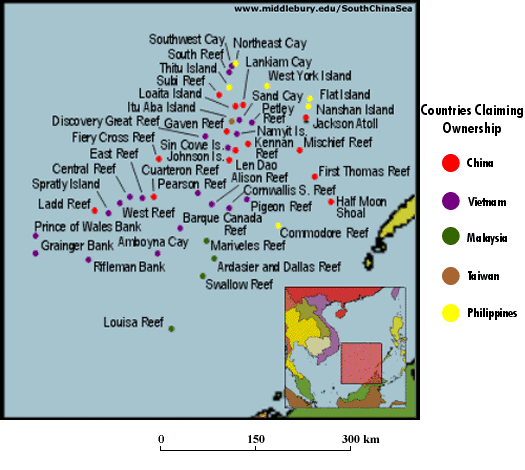 Приложение № 2.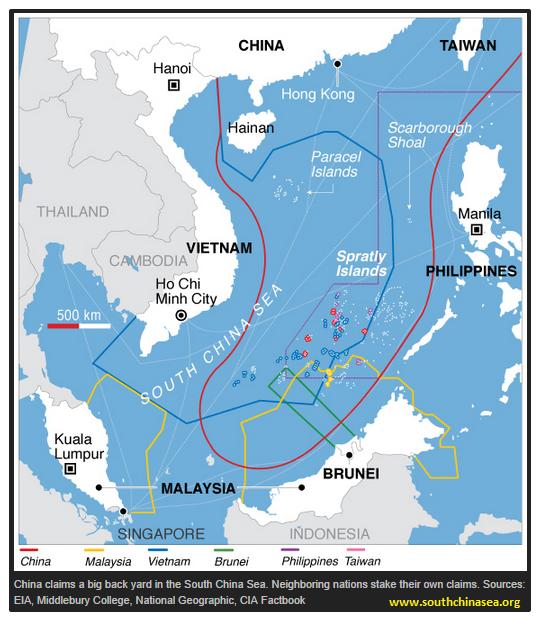 Приложение № 3.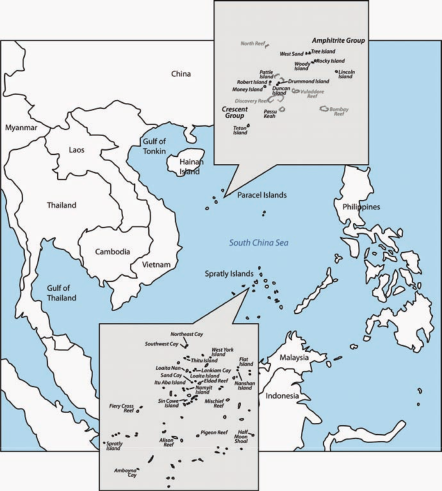 Приложение № 4.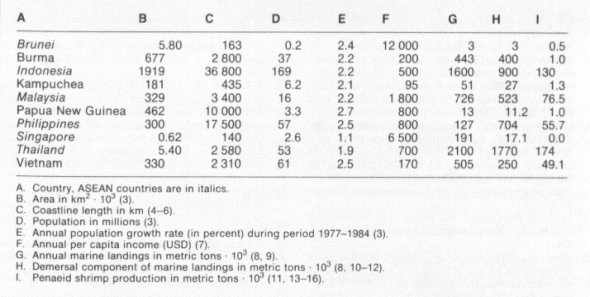 Приложение № 5.Приложение № 6.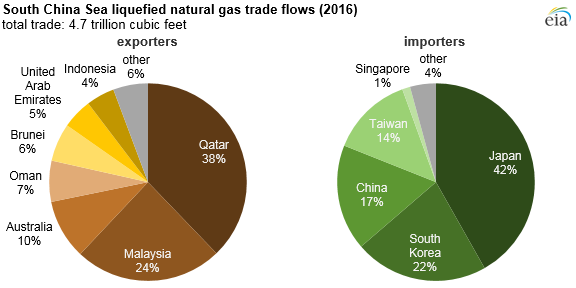 Приложение № 7.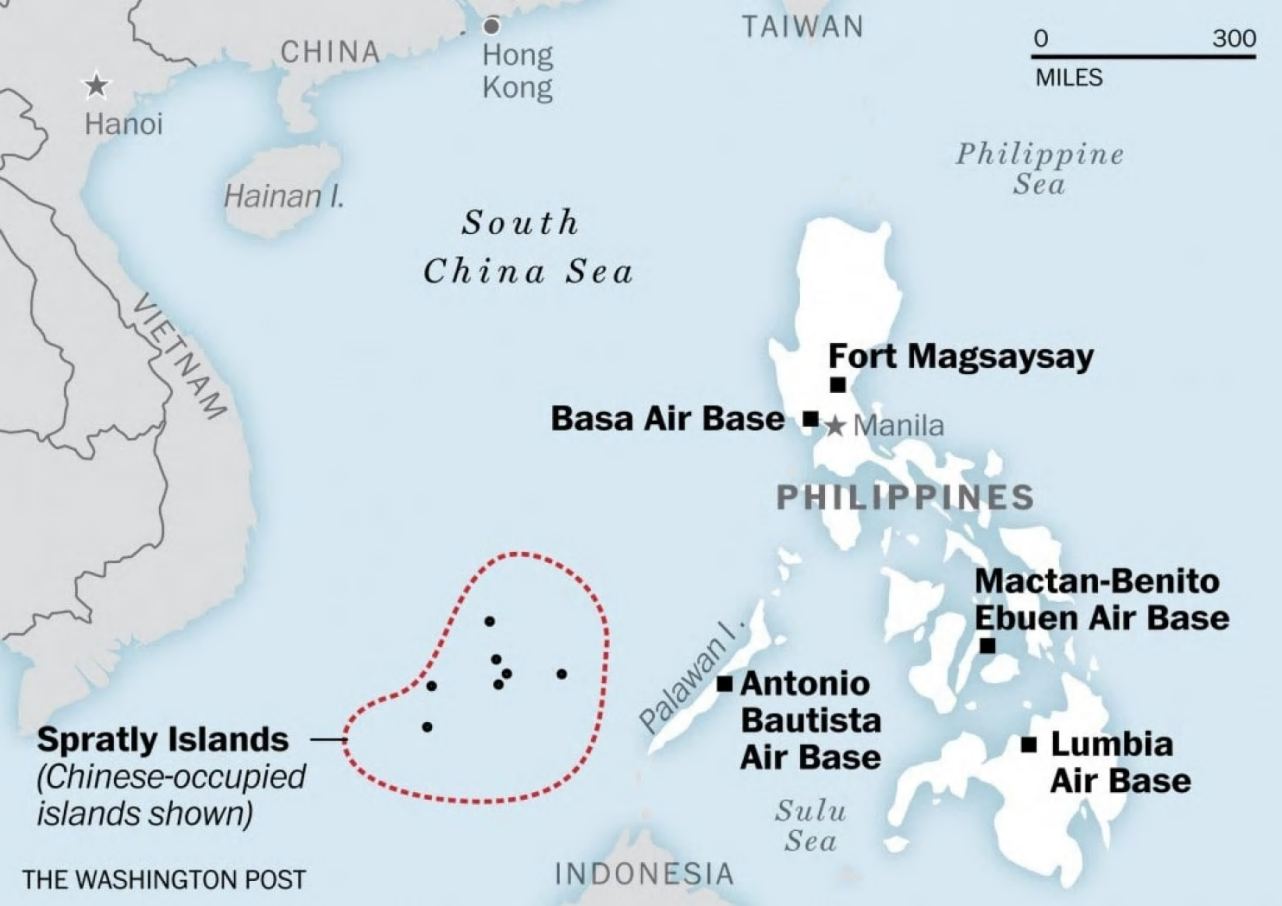 Страны Ежедневные добычи нефти / (млн. Баррелей)Годовая добыча газа / (млн. Куб. Футов)Бруней19． 53340Малайзия7514370Филиппины0． 94610Вьетнам35． 6190Индонезия21． 5120общий152． 54618030